МБОУ «Борская средняя общеобразовательная школа»    Историяодного слова(проект учащихся 5 -6 классов)предмет: русский (родной) язык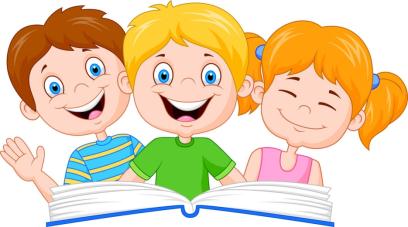 2018 – 2019 учебный год Зайцева Карина, Солонкина Наталья, 5 класс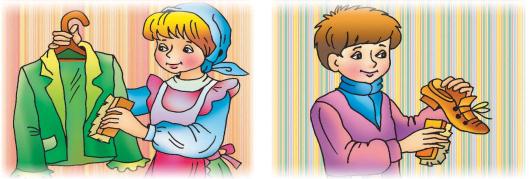 Происхождение словаОпрятный – это слово произошло от старого русского «опрят» (порядок). Значение -  чистый, аккуратный. Однозначное.Слово «опрятный» в современном русском языке обозначает «чистый, чистоплотный, тщательно убранный». (Ср. у Пушкина в «Евгении Онегине»: Опрятней модного паркета Блистает речка, льдом одета.) От этого имени прилагательного образовано отвлеченное существительного опрятность «чистота и аккуратность, чистоплотность» (ср. у Тургенева: «Он соблюдал опрятность в белье и одежде»). Однородные значения свойственны слову опрятный и в народных говорах (см. сл. Даля 1881, 2, с. 687). Это слово, по-видимому, вошло в русский литературный язык из живой народной речи еще в древнейший период. Правда, оно не отмечено в «Материалах» И. И. Срезневского. Однако близкородственные ему глагольные слова – опрятати, опрятатися, опрятовати, опрятоватися широко представлены и в лексиконе Срезневского (Срезневский, 2, с. 698). Поэтому отсутствие слова опрятный в коллекции И. И. Срезневского является случайностью. 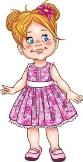 В «Словаре Академии Российской» слово опрятный свободно от стилистических помет и определяется так: «*Наблюдающий чистоту в платье или в чем другом. ”Человек опрятный“. 2) Говоря о месте: чистый, прибраной. ”Опрятный покой“» (сл. АР 1806–1822, 4, с. 362). Слово «опрятный»  образовано от глагола опрятати (опрятьный). Корневой элемент в нем тот же, что в словах прят-а-ть, спрятать и т. п. Глагол опрятать– опрятывать в современных народных говорах выражает значения «убирать, прибирать, класть и ставить все и на свое место; обряжать, возиться, управляться по женскому хозяйству, приводить в порядок; // кого, обмыть, умыть, вычесать и одеть; // хоронить покойника, обмыть, одеть его и погребсти». Опрятать новину, выжечь лес под посев, завести росчисть, кулигу, починок. Опрятать битое животное, обеловать, освежевать; снять шкуру, выпотрошить, обмыть и пр.».Строение слова «опрятный»:-опрят – корень- н - суффикс-ый – окончаниеОднокоренные слова: неопрятный, опрятно, опрятность.Быть здоровым и опрятным – это всем всегда приятно!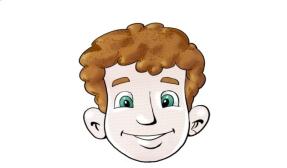 Герасимов Григорий, 6 классПроисхождение слова «голова»            Мнения расходятся. Одни связывают это «голова» со словом «желвак» — «твердый гвыль»; другим оно кажется ближе к старославянскому «желвь» — «черепаха». Выводят это слово и из древнего значения основы «гол» — «лысый», «безволосый»; в этом случае, очевидно, ранним значением слова «голова» было «череп».Строение слова «голова»:
голов — корень, а — окончание, голов — основа слова.Однокоренные слова:поголовье, головоломка, головной, головокружение, заголовок,  изголовье, головёнка, головушка. Лексическое значение:1. Верхняя часть тела человека или животного, состоящая из черепной коробки и лица. Повернуть голову.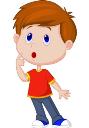 2. Эта часть тела, как единица счета.3.  Выборный руководитель, начальник самоуправления. 4. Передняя часть, передовой отряд чего-нибудь.5.  Известное количество какого-нибудь вещества (съедобного) в форме шара или конуса, имеющее некоторое сходство по виду с человеческой головой. Синонимы:талант — башка — глава — котелок — черепок — черепушка — кумполАнтонимы: ноги, хвостПословицы, поговорки, фразеологизмы: Голова - что чан, а ума ни на капустный кочан.Голова хвоста не ждёт.Снявши голову, по волосам не плачут.Голова садовая.Светлая голова.ЛегендаПризрачный всадник стал грозой небольшой деревни под названием Сонная Лощина в Нью-Йорке. На восточной части Гудзона вся местность пропитана слухами и легендами, согласно которым призрак, нагоняющий страх на всю округу, при жизни был кавалеристом, которому в жестоком сражении оторвало голову осколком пушечного ядра. Несмотря на то что, его тело похоронили внутри основания церковной ограды, призрак до сих пор не может найти успокоения, так как ещё не нашёл свою отрубленную голову.Загадки: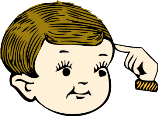 Что нам думать помогает,От животных отличаетИ всегда, и всем нужна –Ну, конечно, - ...*******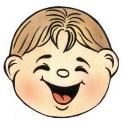 Горшочек умен, Семь дырочек в нем.Чтобы знать про дважды два,Нам нужна всем... ********Двое ходят,Двое смотрят, 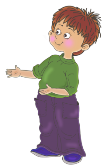 Двое помогают,Один водит и приказывает. 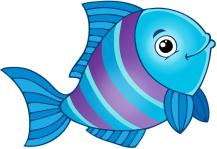 Васильев Евгений, 6 классПроисхождение слова  «рыба» Вполне возможно, что перед нами еще один пример табу в языке. Думают, что общеславянским названием для рыбы было давно уже исчезнувшее слово «zъvь», ближе всего стоящее к литовскому «žuvis» (оно тоже значит «рыба»). Остерегаясь упоминанием этого «настоящего» имени распугать драгоценную рыбу, наши предки-рыбаки заменили его условной кличкой. Довольно остроумно они подобрали для нее название, близкое к древненемецким «Ruppe» — личинка или «Rupa» — головастик. Рыба, рассуждали они, никогда не догадается, что ее могли назвать столь непочтительно, и попадется в мережи хитроумных ловцов.Структура слова «рыба»  по морфемам:  корень [рыб] + окончание [а]Однокоренные  слова «рыба»:  рыбка , рыбочка , рыбчонка , рыбёха , рыбёшка , рыбина , рыбинка , безрыбный, рыбак, рыбачка, рыбачить, рыбачий, рыбища, рыбий.Лексическое значение слова «рыба»:  Живущее в воде позвоночное животное с конечностями в виде плавников, дышащее жабрами, с холодной кровью и с кожею, покрытою обычно чешуею. «Старик ловил неводом рыбу». Пушкин. Удить рыбу. Пресноводная рыба. Морская рыба. Соленая рыба. Костистая рыба. Уснувшая рыба. «Рыба ищет где глубже, а человек где лучше» (Поговорка).Синонимы слова «рыба»: нетАнтонимы слова «рыба»: нетПословицы и поговорки со словом «рыба»: 1. Всякая рыба хороша, коли на удочку пошла.2. Рыба в море не имеет цены.3. Не учи рыбу плавать.Загадки по рыбу: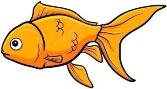 1. В море плавает, в реке,
С плавниками, в чешуе.
Она ни с кем не говорит,
Пузырьки пускает и молчит.
(рыба) 2. Эта рыба зубастая очень
Хищник она, охотиться чаще ночью
Зрение хорошее, совсем не близорука, 
А что это за рыба, ответ так прост, ведь это…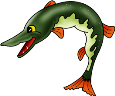 (щука)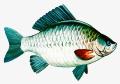  3. Плавает в воде,
Весь в серебристой чешуе. 
И червяку он будет рад,
Речная рыба это… (карп)  4. Важная рыба, плавает в реке,
Усатая очень, узнаешь везде.
Она так прожорлива, ест и ночью и днем.
Удивительная рыба под названием … 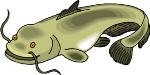 (сом)Интересные фактыРыб в Мировом океане — великое множество. Они, пожалуй, одни из древнейших живых существ на планете, имеющих позвоночник. Возраст рыб как класса животных составляет более трехсот миллионов лет, причем некоторые виды рыб сформировались еще в глубокой древности и с тех пор не меняли своего облика. Иногда происходят удивительные случаи. В 1938 году обыкновенное рыбачье судно извлекло из своих сетей невероятный улов. Таких рыб этим рыбакам еще видеть не приходилось! Ее плавники больше напоминали хватательные верхние конечности наземных животных, а тело скорее было похоже на тело рептилии. Все это великолепно дополнялось огромными зубами и общим угрожающим видом. До этого случая ученые считали, что целакант (а это был именно он) давно вымер. Тем не менее, эта древняя рыба продолжала жить и здравствовать в южных морях даже в XX веке.Рыбы в мифологии разных народов мира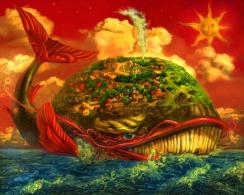 Рыбы — существа разнообразные, и, изучая их, можно узнать множество удивительных и даже курьезных фактов. Например, известен случай, когда в Царицынских прудах поймали щуку, которая поразила всех не только двухметровым ростом, но и весьма преклонным возрастом: в жабрах у нее застряло кольцо, на котором было написано: «Посадил царь Борис Федорович». Надо отметить, что щука была поймана в конце XVIII века. Некоторые рыбы послужили прототипами легендарных чудовищ, вроде Левиафана. Возможно, это связано с тем, что реально существующие рыбы могут быть смертельно опасны: хищные акулы, ядовитые скорпены, электрические угри. Понятно, что человеческая фантазия не могла наделить подводное чудовище приятным характером.Рыбы в сказках и легендахНо рыба могла быть и божеством. Известно, что в самые древнейшие времена люди уже почитали рыб за особых священных существ. Это доказывают находки археологов: на местах бывших стоянок древних людей находят каменные изображения рыб. Рыб изображали и на посуде, и на одежде. Известно, что некоторые народы из священного трепета даже не употребляли рыб в пищу. Но даже те племена, основным источником пищи для которых была именно рыба, считали ее божеством и исповедовали ее культ. К примеру, в Перу существовал миф, объясняющий происхождение человека от рыбы. Вообще многие американские индейцы верили, что у рыб есть душа, способная перевоплощаться в разных особей. Чтобы не помешать следующему воплощению рыбы, ее кости старались выбрасывать в море.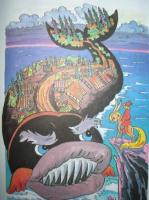 Некоторые народы, напротив, считали, что души умерших людей переселялись в рыб. Зачастую при ловле рыбы исполнялись специальные ритуалы с участием человека, обеспечивающего духовную жизнь племени (шамана и т. д.) Эти ритуалы должны были помочь с уловом.Рыбы, русалки и прочие морские обитатели — все они часть мировой культурыВ Индии существует красивая легенда о происхождении человека. По мнению древних, мир выглядел тогда совсем не так, как сейчас. Земля представляла собой гору, окруженную океаном. Солнце каждое утро поднималось из океана, на огненной ладье путешествовало над землей, а вечером снова опускалось в воду и до утра объезжало землю на огромной рыбе. Людьми тогда управлял Ману — великий бог. Как-то случилось ему поймать крохотную рыбку. Рыбка пообещала богу свою помощь во время грядущего всемирного потопа. Но для этого он должен был заботиться о ней. Рыбка выросла в огромную рыбу и дала Ману совет построить корабль, потому что потоп был уже близко. Благодаря этому кораблю и рыбе Ману спасся от потопа. Но больше никого на земле не осталось. Тогда Ману совершил жертвоприношение — опустил в волны творог и масло, и из них появилась Ила, которая стала его женой. Так на земле снова возникли люди.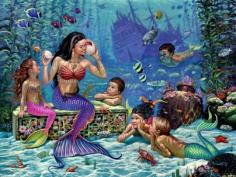 Среди верующих христиан особое отношение к рыбе сохранилось даже до сих пор. Во времена раннего христианства существовала даже метафора: Спасителя называли Рыбой, а его последователей рыбаками. Даже само греческое слово «ихтис» (рыба) не что иное, как аббревиатура «Иисус Христос — Божий Сын, Спаситель». Упоминание о такой символике сохранилось и в Новом Завете.Первыми апостолами, призванными Иисусом Христом, были рыбаки — Симон и Андрей. Призывая их на служение, Иисус сказал, что раньше они ловили рыбу, а Он сделает их ловцами людей.Есть еще один эпизод из Евангелия, где упоминается рыба. Чтобы заплатить дань для Иерусалимского храма, Иисус попросил апостола Петра поймать рыбу. Во рту у нее оказалась монета в четыре драхмы, которой как раз хватило, чтобы уплатить налог за двоих человек.Конечно, рыба, кроме объекта поклонения или священного символа или философской метафоры, была еще персонажем народного фольклора. Каких только рыб не найдете вы, например, в русских народных сказках! Кажется, там перечислены все подводные обитатели наших широт. Правда, самый популярный сказочный персонаж такого рода — рыба-кит — рыбой вовсе не является.Разные народы относились к рыбам по-своему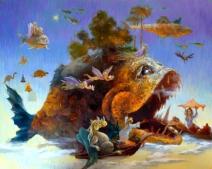 Неодинаковое отношение к разным рыбам у разных народов. Страны востока, Япония и Китай, очень уважительно относятся к карпу. Для них он то же, что для нас сказочная золотая рыбка. А вот акула — для всех исчадие ада и посланец Сатаны, смертоносное чудовище. Но японцы считают ее священной рыбой, хоть и боятся, но и почитают акулу.*********************************************************************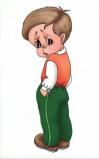 Жукова Анастасия, 6 классМеланхо́лия. Заимств. в начале XVIII в. из лат. яз., где melancholia «депрессия, разлитие черной желчи» < греч. melancholia, сложения melas, род. п. melanos «черная» и cholē «желчь».ме-лан-хо́-ли·яЗначение1. Мрачная настроенность, уныние, тоска. На этого несокрушимого, самоуверенного исполина находили минуты меланхолии и раздумья. Безо всякой видимой причины он вдруг начинал скучать. 2. Психическое расстройство, для которого характерно беспричинно угнетенное состояние, иногда с бредовыми идеями. Страдать меланхолией.3. Тоскливое настроение, угнетённое состояние души. Его мечты разбились вдребезги, его последняя надежда исчезла, и он погрузился в меланхолию, из которой не мог уж больше выбраться. 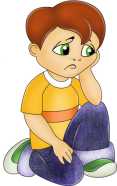 Корень: -меланхол-; суффикс: -и; окончание: -я Синонимытоска, хандра, сплин, депрессия, подавленность, грусть-тоска, унылостьАнтонимырадость, оживление, бодрость Однокоренные словамеланхолик, меланхолически, меланхолический, меланхоличныйФразеологизмы и устойчивые сочетанияВпадать в меланхолию, погрузиться в меланхолию, чёрная меланхолия, страдать меланхолиейПритчиЧто такое грустьХристианская притчаОдного старца спросили:— Отче, а что такое грусть?— Быть грустным — это значит всё время думать о самом себе, — ответил он кратко.
***                                       ***                                    ***                                 ***                              ***                                        ***                                  ***Цитаты:1) Люди острого ума всегда погружены в меланхолию.
                                                                               Эдмунд Берк2) Меланхолия — это пища для заурядного ума, черпающего в ней мнимую оригинальность, но она пагубна для сильных натур.
                                                                           Александр Дюма, "Граф Монте-Кристо"


ИзречениеСуфийская притчаВеликий царь призвал к себе своих мудрецов. Он приказал им: 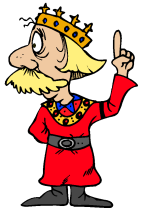 — Придумайте для меня изречение, которое умиротворит меня. Когда я буду грустить, оно принесёт мне радость, а в минуты счастья напомнит о печали. Оно должно быть не слишком длинным, поскольку я хочу всегда иметь его при себе.Мудрецы посовещались о царском указе и предались глубоким размышлениям. Наконец, они вернулись к царю и поднесли ему маленькую шкатулку. В ней находилось кольцо, на котором были начертаны такие слова: «И это тоже пройдёт».
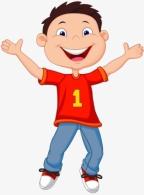 Елисеева Мария, Холопова Варвара, 5 классЗначение слова1) МолодЕц - молодой человек, достигший расцвета лет, крепкий и статный. Плечистый, здоровый м. Стройные, бравые молодцы. Сравнить: глупый - глупец, храбрый - храбрец, удалой - удалец, но: старый - старец, суффикс ЕЦ может быть ударным или безударным.2) МОлодец (Нар.-поэт.) - сильный и смелый герой; удалец, храбрец. Буйный, удалой м. Сказка про доброго мОлодца. Добрый молодец должен быть не только молодым, но и смелым героем. Добавилось новое значение, и сместилось ударение.Но возможны варианты с ударением и на втором слоге: купец-удалой молодец, храбрец-молодец.3) МолодЕц! О том, чьи действия вызвали одобрение, удовлетворение у кого-л. (по отношению к лицам обоего пола.) Переносное значение, похвала.МОЛОДЧИНА, ы, м. и ж. (разг.). Не струсил, не растерялся, м.Строение слова Корень: -молод Суффиксы: - ч- ,-ин- Окончание: -аПримеры употребления слова молодчинаОсобенно отмечу Понтуса, который в очередной раз забил важный гол. Молодчина!Тем временем, Настя Павлюченкова вытащила матч против Андреа Главачковой: 4:6, 7:6, 6:4, молодчина!Ваня, молодчина, мы гордимся тобой!Вышла из положения, молодчина!Заслужила девчонка, молодчина, для таких ничего не жалко!Однокоренные слова:Молодец, молодой, молодость, молодуха, молодица, молодцеватый, молодчик, моложавый, молодка, молодняк, смолоду, по – молодецки, омолодиться, молодёжь, молодёжный …Синонимы слова «молодчина»:умница, боец, браво, молодца (прост.), молодчага (прост.), молоток (прост.), чертяка (разг.-сниж.)Антонимы:простофиля, дурень (прост.)Происхождение словаЕсть два слова: молодЕц и мОлодец. Первое слово,согласно полковнику Н.Н   Вашкевичу, происходит  от одобрительного «молоток», что означает выражение похвалы. Молодой          молодец         молодчинаПословицы и поговоркиМолодец как солёный огурец.Молодец против овец, а против молодца и сам овца.Орлы дерутся, а молодцам перья.СказкаНаходчивый солдат: двое молодцов из солдатского ранца.Шёл солдат домой - из армии возвращался. Шагал весело, песню пел - бывалый солдат без песни ходить не любит.
Пошла дорога через лес. Видит солдат: опрокинулся воз с дровами. Лошадь в постромках запуталась, на дорогу выбраться не может. Мужичок-старичок вожжи дёргает да что толку!
- Лихо тебя, дед, угораздило! - усмехнулся солдат. - И давно тут застрял?
- Давно, сынок, давно, служивый, - отвечает мужичок-старичок, - уж и возок один мимо проехал, и две кареты, и боярские слуги мимо прошли - все только смеются, а пособить никто не желает.
- Одному тебе, дед, вовек на дорогу не выбраться! - сказал солдат, подошёл к возу, подпёр плечом - раз, два, три! - и поставил его на колеса. Потом подтолкнул воз - раз, два, взяли! - и выпихнул его на дорогу.
Помог мужичку-старичку дрова собрать, на воз уложить.
- Жалко, что нам не по пути, - вздохнул солдат. - А то бы подвёз ты меня, дед, хоть немного!
- Спасибо тебе, служивый! - поклонился мужичок-старичок. - Добрая у тебя душа!
- И тебе спасибо на добром слове! - ответил солдат. - Русский воин никогда мимо чужой беды не пройдёт. Нашу заповедь слышал: землю родную береги, ворога погуби, малому да старому помоги!
- На Руси на добро добром отвечают, - молвил мужичок-старичок. - Хочу тебе, служивый, дать один совет. Если случится,
 попадёшь в столицу да царю чем-либо вдруг угодишь и он тебе скажет: «Проси у меня чего хочешь», - то ты попроси у него старый солдатский ранец, который в царской сокровищнице валяется. И что бы царь тебе ни предлагал - взамен ничего не бери.
Сказал мужичок-старичок эти слова и растаял, исчез - словно бы ни его, ни воза с дровами, ни лошади и не бывало никогда.
- Ловко! - покачал головой солдат. - Сколько я на свете чудес ни видывал, а всё равно каждый раз удивляюсь! Ловко!
И зашагал дальше.
А как раз в эту пору в гости к царю приехали иноземные всякие короли да принцы. Пировали они день, другой, а на третий поднялся меж ними спор: кто кого сильнее!
Самим-то королям и принцам друг с дружкой силой мерятся несподручно - дело это не благородное, не королевское. На такой случай каждый из них с собой силача возит. И тот силач вместо короля или принца борется, силу-сноровку свою показывает.
Раз такое дело, то и царь клич бросил: всем, кто в свою силу крепко верит, немедля во дворец явиться!
Услышал это солдат, усы подкрутил: 
- Какой же русский в свою силу не верует?
И пошёл в столицу, прямо во дворец царский.
Собрались силачи, стали бороться друг с другом. Кого на лопатки уложат - тот уходит мёд пить. А кто верх берёт, тот с другим силачом начинает бороться.
И так вышло, что солдат, в конце концов, всех победил. И тех, кто хвастал своей силой, и тех, кто помалкивал. Кого хитростью, кого ловкостью, а кого и просто - бросит через голову да коленом к земле и прижмёт! Сильнее всех оказался! Молодчина!
Царь его обнял и сказал:
- Молодец! Не посрамил силушку русскую! А теперь давай со мною бороться! Положишь меня - проси чего хочешь! Ну, держись, солдат!
Обхватили они друг друга так, что кости захрустели. Вокруг гости иноземные столпились - никогда не видели они такой забавы.
Солдату не хотелось на глазах у чужаков царя своего побеждать. Решил он поддаться, ослабил хватку - царь его тотчас на обе лопатки и положил.
- Виват! - кричат все. - Виват царю-богатырю!
А царь рассердился, усы топорщит, говорит солдату:
- Ты камедь передо мною не разыгрывай, а то я тебе вместо награды выволочку дам! Меня не обманешь! Будем ещё раз бороться! 
Опять они схватились. И опять солдат поддался - уж очень ему не хотелось царя перед гостями позорить.
Ещё пуще разыгрался царский характер.
- Ты меня за командира своего почитаешь? - закричал царь.
- Так точно, ваше императорское величество! - ответил солдат. - Вы есть мой самый первый командир!
И тихо добавил:
- Царь-государь, ведь гости иноземные тут... что они про Вас-то потом рассказывать будут?
- Пусть что хотят говорят! - закричал царь. - Они-то и так бороться, как я умею, не могут! А тебе приказываю: борись во всю силу! Честно, без обмана!
- Будет исполнено, ваше императорское величество! - отрапортовал солдат.
Ну, приказ есть приказ - нужно его выполнять. Только борьба началась, солдат изловчился, да так царя крутанул, что сразу его на обе лопатки и уложил.
- Молодец! - вставая и отряхиваясь, сказал царь. - Уговор дороже денег - проси чего хочешь!
- Ничего мне не надобно, кроме старого солдатского ранца из вашей сокровищницы, - ответил солдат.
- Ох, хитёр же ты, солдатик! - усмехнулся царь. - Никогда бы я тот ранец никому не отдал, да слово царское нарушить не могу! Эй, генералы, принесите мне ранец!
Получил солдат ранец, а царь говорит:
- Беру я тебя, солдатик, к себе на службу. Будешь сокровищницу мою охранять. Сдаётся мне, что в неё воры наведываются. Ночью на страже стоять будешь, а днём отдыхать!
Так и пошло: днём солдат отдыхает, а ночью царские сокровища сторожит.
Ходит с ружьём возле казны царской и гадает:
«Чего ж этот ранец в сокровищнице лежал рядом с камнями драгоценными да золотом червонным? Ранец старый, внутри пустой - какая в нём корысть?»
Разглядывал его солдат со всех сторон, крутил-вертел - ничего не увидел. Задумался, да пальцами-то по ранцу и постучал - вроде как барабанную дробь выбил.
И тут же откуда ни возьмись перед ним два молодца встали.
- Мы - двое из ранца! - сказали они. - Служим тому, кто ранцем владеет!
- Ловко! - рассмеялся солдат. - Много я чудес видел в жизни, а всё равно - каждый раз удивляюсь!
- Чего прикажешь? - спрашивают молодцы.
- Да вроде пока ничего не прикажу, - отвечает солдат. - Нужно будет - позову.
А во дворе жили, среди прочей разной челяди, три боярина. Они-то и повадились в царскую казну захаживать. Все потайные двери узнали, ключи к ним подобрали. У царя злата много - не сразу заметишь, если кто и украл.
На этот раз, в самую глухую ночную пору, бояре из потайного хода вышли, а солдат на посту стоит! Делать нечего - назад воры повернули.
- Житья нам не будет от этого солдата! - сказал один боярин.
- Ежели мы его не погубим, добра царского нам не видать! - сказал другой.
А третий хлопнул себя по лбу:
- Знаю, как от солдата избавиться! Пойдём к царю и скажем, будто солдат по городу ходит, на каждом углу похваляется, что самого царя на лопатки уложил! Что, дескать, слабенёк у нас царь-государь!
Так бояре и сделали. Поклонились на следующий день царю:
- Не вели казнить, царь-батюшка, а вели правду говорить!
- Велю! - сказал царь.
- Одни мы, бояре, цену знаем твоему доброму слову, царь-батюшка! - сказал один боярин. - А мужики да солдаты, чем ты с ними добрее, тем больше они нос задирают!
- Это к чему такие разговоры? - спросил царь.
- К тому, что солдат ходит по городу и тебя хулит! - молвил второй боярин. - Дескать, слабенёк у нас царь, на ногах стоит худо, побороть его любой может!
- Позорит он тебя, государь наш, позорит последними словами! - закричал третий боярин. - Лучше оглохнуть, чем солдатские слова слышать! На обе, говорит, лопатки я царя положил и, говорит, коленом придерживал!
Крепко осерчал царь, вспылил:
- Где ж это видано, чтоб надо мною, царём, потешались?! Приказываю: солдата тотчас в колодки заковать и в арестантскую посадить! Чтоб ему в другой раз неповадно было язык распускать!
Слуги побежали, схватили солдата, на ноги и на руки ему колодки дубовые повесили и в арестантскую посадили.
- Не велика беда! - усмехнулся солдат. - Мне бы только до ранца рукой дотянуться!
Сбросил он ранец с плеч, побарабанил по нему пальцами. Встали перед солдатом двое молодцев.
- Чего прикажешь? - спрашивают.
- Снимите колодки, а то руки-ноги от них устали! - приказал солдат, и в тот же миг развалились колодки дубовые. - А теперь отправляйтесь во дворец, узнайте, за что меня под арест взяли!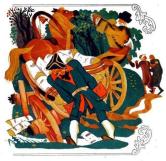 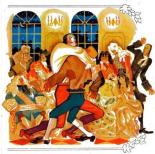 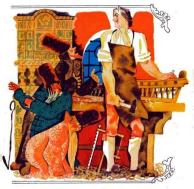 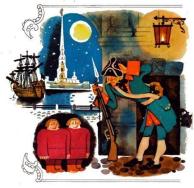 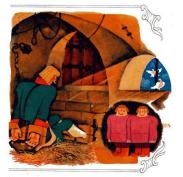 Молодцы исчезли, а солдат положил ранец под голову и заснул.
Молодцы вернулись к вечеру, все рассказали, как было. 
- Не иначе, как я поперёк дороги этим боярам стал, - догадался солдат. - Видно, худое дело они задумали!
- Прикажи - будем казну охранять, - говорят молодцы, - ни зверь, ни птица и близко к ней не подойдут!
- Нет, солдат приказы должен самолично выполнять, на других не сваливать! Вы, молодцы, меня отсюда на пост доставьте - время мне уже заступать!
Солдат усы не успел подкрутить, как оказался на посту возле царской казны. 
Бояре только стали потайную дверь отмыкать, а солдат тут как тут:
- Стой! Кто идет?
Бояре испугались, пустились со всех ног прочь. Так бежали, что целую ночь отдышаться не могли.
- Откуда он взялся, этот солдат? - спросил первый боярин, когда, наконец, перевел дух.
- Видно, стража у арестантской плоха! - сказал второй боярин.
- А как же он колодки с рук-ног снял? - почесал затылок третий боярин. - Нет, тут что-то не так... Нужно к царю идти - пусть солдата в яму посадят, уж оттуда он не выберется!
Пошли к царю. Поклонились.
- Царь-батюшка, где ж это видано, чтоб твои указы не исполнялись? - спросил первый боярин.
- А что случилось?
- Солдат из-под ареста ушёл, всю ночь по городу ходил, сами видели! - сказал второй боярин.
- И опять похвалялся своей силой, а твоей, царь-батюшка, слабостью! - добавил третий боярин. - Посади ты его, царь-батюшка, в самую глубокую яму, чтоб оттуда и неба не видно было! Да на ноги, на руки ему - кандалы чугунные, потяжелее...
Царь пуще прежнего вспылил:
- Что ж это такое? Арестанты разгуливают на свободе?! Бросить солдата в яму! Посадить его на цепь!
А солдат с поста своего вернулся в арестантскую, ранец под голову, заснул.
Так его, сонного, на цепь приковали да в яму и бросили. 
- Ох и боятся же меня воры-бояре, раз так перед царём чернят! - смекнул солдат. - Ну да меня этим не проймёшь - я свою службу знаю.
И как только вечер наступил, побарабанил солдат по ранцу - явились перед ним молодцы.
- Что прикажешь?
- Освободите меня да на пост доставьте! - приказал им солдат.
Тотчас же цепь свалилась, и очутился солдат у казны царской.
Только полночь минула, бояре к потайной двери подошли. Смело, не таясь - кого бояться? Солдат-то в яме сидит!
Ключами зазвякали, начали замки отмыкать. А солдат подошёл поближе да как гаркнет:
- Попались, толстопузые! Вяжи воров!
Бояре едва жизни от страха тут же, не сходя с места, не лишились. С места двинуться не могут - коленки у них подогнулись.
Солдат, глядя на бояр, так захохотал, аж слезы из глаз потекли. Лишь тогда воры в сознание пришли и дали стрекача — только пятки засверкали.
Когда рассвет занялся, солдат вызвал молодцев из ранца и приказал:
- Отнесите меня назад, в яму! Да цепь наденьте, а то стража, неровен час, заметит неладное.
В яме улегся поудобнее, положил ранец под голову и заснул.
А бояре до утра сидели в своих палатах каменных и даже говорить друг с другом не могли - тряслись от страха, зуб на зуб не попадал.
Уже солнышко взошло, когда один из бояр, наконец, слово вымолвил:
- Как же он, проклятущий солдат, из ямы выбрался, от цепи освободился?
- Нужно у стражи об этом допытаться! - сказал второй боярин.
- Тут что-то не так, помяните мое слово! - почесал в затылке третий боярин.
Пошли бояре к яме. Принялись ругать стражников:
- Ведаете, что за нарушение царского приказа бывает? А?
- Почему солдат из ямы выходит?
- Вас, разинь, самих нужно в яму вместе с солдатом посадить.
Стража клялась и божилась, что солдат из ямы и носа не показывал - да и как покажешь, ежели она глубокая, как колодец?
Бояре задумались.
- Как же так? Солдат из ямы не выходил - а на посту стоял? - удивился один боярин.
- Чудеса! - сказал второй. - Волшебная сила, не иначе! 
- Это всё из-за ранца, который царь солдату дал, - зашептал третий. - Тот ранец волшебный - не иначе! Он-то все солдатские желания и выполняет! Пока ранец у солдата не отберём - нам с ним не совладать!
Стража открыла крышку, и боярин крикнул солдату:
- Ты теперь государев преступник, а не солдат! И ранца солдатского тебе не положено! Давай-ка его сюда!
- Как же я его тебе дам? Отсюда не добросить! Верёвку спускайте! - отвечает снизу солдат.
Бояре послали стражника за верёвкой.
А солдат тем временем вызвал молодцев из ранца и приказал:
- Принесите мне солдатский ранец, чтоб похож был на мой!
Не успели стражники веревку и до половины ямы опустить, как молодцы явились со старым солдатским ранцем.
- Две капли воды! - усмехнулся солдат, сравнивая ранцы. - Привяжите тот ранец, который принесли, к верёвке, да покрепче! Эй, поднимай!
Бояре верёвку вытащили, схватили солдатский ранец, понесли к себе. Что только с ним ни делали - никакого волшебства не приметили.
- Это не беда! - сказали они. - Главное - солдат теперь без ранца! И сегодня ночью мы без помех займёмся своим делом!
К вечеру солдата опять на пост доставили.
Только полночь миновала, слышит солдат - воры идут.
Подошли они к потайной двери, начали замки открывать.
«Эх, видно, сам-то царь никак не догадается, почему бояре меня погубить хотят! - подумал солдат. - Надо бы ему воров этих показать!»
- Тотчас сюда доставить царя! - приказал солдат молодцам из ранца.
Бояре не успели первые три замка отпереть, как рядом с солдатом царь очутился. Стоит, глаза протирает, никак спросонок не поймёт - где он?
Увидел солдата, усы от гнева затопорщились:
- Значит, правду мне мои верные слуги сказывали, что ты по ночам из ямы выходишь, по городу разгуливаешь?
- Правду, царь-государь! - ответил солдат. - Но не гневайся без причины, а выслушай...
И рассказал солдат царю всё как было - про бояр-воров, про молодцев из ранца.
- Слышите, ваше императорское величество? - сказал солдат. - Сейчас злодеи потайную дверь открывают, хотят вашу сокровищницу ограбить!
- Хочу посмотреть на них! - сказал царь и пошёл вперед.
А бояре-воры радуются, что никто им не мешает, уже последний замок с двери сняли. Только дверь стали отворять, как царь крикнет:
- Вот вы где, верные мои слуги!
Бояре, как голос царя услышали - повалились на землю и умерли от страха.
- Жалко! - сказал царь. - Я бы их в яму вместо тебя посадил! Ну, солдат, за верную службу получай награду! Дарю тебе всё, чем эти воры-бояре владели. Живи в своё удовольствие!
- Спасибо тебе, царь-государь, на добром слове! - сказал солдат. - Только сытая доля боярская мне не по сердцу! Отпусти ты меня домой, в деревню, да прикажи, чтоб с меня никаких налогов и податей не брали!
- Это ты, служивый, невозможного просишь! - засмеялся царь. - В моём царстве только один человек податей не платит - я сам! А двух царей сразу быть не может! Вот тебе кафтан с моего царского плеча и ступай на все четыре стороны! Да ранец-то мне оставь! Теперь эти молодцы вместо тебя казну сторожить будут!
- И на том спасибо, царь-батюшка, - поклонился солдат, отдал ранец, надел царский кафтан, запел песню и зашагал домой.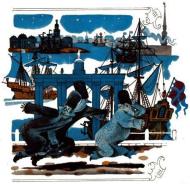 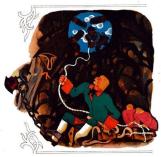 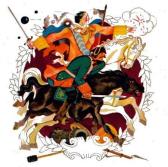 	****************************************************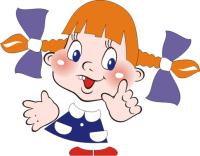 Лукинчук Анастасия, 5 классЗначение слова:  Нечто неизвестное, неразгаданное.  Нечто скрываемое кем-то от других.  Скрытая причина, сущность чего-либо.Этимология:Происходит от праслав. , от кот. в числе прочего произошли: др.-русск. таи «тайный, тайна», таина, таинъ, таити, таю, ст.-слав. таи (др.-греч. λάθρα), таинъ (ἀπόκρυφος, κρυπτόμενος), таина (μυστήριον), укр. та́йна, тайний, болг. та́йна, та́йно, сербохорв. та́jати «таить», та̑jна, словенск. tа̑j м. «отрицание», tájǝn м., tájnа ж. «тайный», чешск. роd tаjеm «тайно», tajmo — то же, tajný «тайный», словацк. tajný, tаjiť, tajomný, польск. tajny, tajemny, в.-луж. tajić «утаивать», tajny «тайный», н.-луж. tawiś «таить, скрывать». Родственно др.-инд. tāyúṣ м. «вор», авест. tāyu- — то же, tāуа- «кража, тайный», далее — греч. τητάω «лишаю», хетт. tāi̯ezzi, tāi̯azzi «крадет», греч. τηΰσιος «обманный, тщетный, напрасный», дор. τᾱΰσιος — то же (*tāju-ti̯o-). Использованы данные словаря М. Фасмера.ТАЙНА. Общеслав. Суф. производное от того же корня, что таить, тать (словарь Шанского Н.М.)Однокоренные словаТаинственный, тайный, тайник, утаивать, затаивать, затаить, тайно, утайка, потайной, тайком, втайне, тайнопись, таинство, затаённоСинонимы 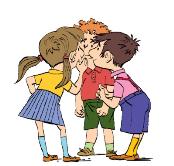 секрет, загадка, подноготнаяАнтонимыявь, открытость, легальность, нескрываемый, видимость, всеуслышаниеФразеологизмы и устойчивые сочетанияТайна голосования, тайна исповеди, тайна, переписки, служебная тайна, государственная тайна, банковская тайна, сохранять тайну, хранить тайну, хранить в тайне, выдавать тайну, посвящать в тайну, покрыто тайной, окутано тайной, тайны мадридского двора, тайна за семью печатямиСекрет Полишинеля – фразеологическое выражение, обозначающее секрет, который всем и так известен, мнимую тайну, «секрет – на весь свет». Под выражением «секрет Полишинеля» подразумевают тайну, которая не является таковой, просто все делают вид, что это на самом деле секрет, и лишь кто – то один самый глупый его не знает.Пословицы и поговоркиВсё тайное становится явным. Жизнь отдавай, а тайны не выдавай. Голову сложу, а тайны не скажу. Тайна — та же сеть: ниточка порвется — вся расползется. Не звони в большой колокол — не разглашай тайны.Притча. 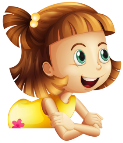 Чего бояться?Однажды началась сильная гроза. Все дети прибежали домой. А самой маленькой девочки не было.Мама пошла искать ее. Во дворе шел дождь. Ярко сверкали молнии. Громко гремел гром. Маме было страшно. Она закрывала глаза от каждой молнии. А от каждого грома –  закрывала голову руками.Мама нашла свою дочь на улице. Девочка была вся мокрая. Она прыгала и танцевала под дождём. А когда сверкала молния, девочка поднимала вверх свое лицо. И улыбалась небу.Мама была очень удивлена. Она спросила:– Дочка! Ты не боишься? Тебе не страшно?Но удивленно дочка ответила:– Нет, мама! Мне не страшно! Что здесь таинственного?  Я не знаю, чего здесь бояться?А потом сказала:– Мама! Смотри! Я танцую, а небо меня фотографирует!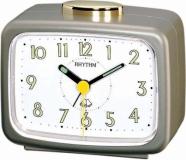 Шапорев Александр, 5 классЗначение словачасы мн. Прибор, механизм, предназначенный для измерения времени.мн.а) Отрезок времени в 60 минутб) Педагогические занятия, уроки.в) Срок дежурства, стояние на карауле.г) устар. Церковная служба у православных христиан, во время которой читаются псалмы, молитвы, тропари и кондаки.Существительное, неодушевлённое, мужской род, 2-е склонение (тип склонения мн. <м 1b> по классификации А. А. Зализняка); формы ед. ч. не используются. Корень: -час-; окончание: -ы. Происхождение слова «часы»	Слово 'часы' произошло от французского слова "стеклянный колпак для защиты растений", это слово означало звонок. На латыни для обозначения звонка использовалось слово - glocio, в саксонском языке - clugga, а в немецком языке - glocke.Происходит от существительного час, далее от праслав. *časъ, от кот. в числе прочего произошли: др.-русск. часъ, ст.-слав. часъ (ὥρα; Супр.), укр. час «время, погода», ча́сом «иногда», белор. час «время», ча́сом «иногда», болг. час «час», сербохорв. ча̏с «мгновение», ча̏сом «мгновенно», словенск. čàs (род. п. čásа) «время», чешск., словацк. čаs, польск. сzаs, в.-луж. čаs, н.-луж. саs. Праслав. *časъ (из индоевр. *kēs-) родственно др.-прусск. kīsman вин. п. ед. ч. «время, минута» (из *kēsman), алб. kоhё (*kēsā) «время, погода». Далее пытались связать с ча́ять. Сближают с сербохорв. ка̏сати, словенск. kasati «бежать», латышск. k̨uôst, k̨uošu «спешить», нем. hasten «торопиться», Наst «поспешность», а также с чеса́ть. Использованы данные словаря М. Фасмера.Однокоренные слова:Час, часок, часик, часовой, часовщик, часовня, ежечасно, полчаса, одночасьеСинонимы:по первому значению – нетпо второму (а) значению: время, година, момент, периодАнтонимы:по первому значению  - нетпо второму (а) значению – минутаФразеологизмы и устойчивые сочетания слов:Час пик, перевести часы, стоять на часах, счастливые часов не наблюдают, биологические часы, часы спешат, часы отстают, карманные часы, наручные часы, песочные часы, настенные часы, шахматные часы, с часу на час, не в добрый час, пробил час, час икс, неровен час, близок час, не по дням, а по часам, битый час …Пословицы и поговорки:И петух свои часы знает. Век долог, да час дорог. Солнышко всходит, часов не спрашивает. Делу – время, потехе – час. Час от часу не легче. Часом опоздаешь, годом не поверстаешь. Минутка час бережёт. Минутка рабочая – не иголка: потеряешь – не найдёшь. За час много воды утечёт. Кто по годам, а мы – по часам. Сею, вею, не поспею. Часы на стене, а время на спине. Часом море не переедешь. Часом не нажиться - куском не наесться.Легенда о старинных часах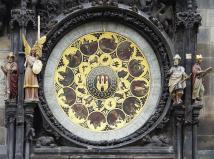 Во многих городах мира главной достопримечательностью являются городские часы. Многие старые города имеют свои легенды о них. Город Прага, столица Чехии, просто наполнен легендами и достопримечательностями, но пражские астрономические часы, украшающие здание ратуши на Староместской площади, стоят на особом месте. Невиданное творение малоизвестного до тех пор мастера, созданное в начале XV века, поражает своим великолепием. Согласно легенде, он пришёл на заседание городских властей со своими чертежами и убедил их в целесообразности создания дивных часов. Это ему удалось, и мастер приступил к работе. Когда работа была закончена, все убедились, что это настоящее чудо. Множество иностранцев любовалось на дивную работу, и это вызвало опасения у пражских властей, они боялись, что мастер сможет сделать такие часы и в других городах. Чтобы этого не произошло, его лишили зрения. Согласно легенде, мастер вывел из строя часы, а сам сбросился с ратуши и разбился. В те годы люди утверждали, что он проклял свои часы и проклятие ложится на всех, кто будет их восстанавливать - они умрут или сойдут с ума. За прошедшие века часы не раз восстанавливали. Во время Великой Отечественной войны ратуша вместе с часами была разрушена, но после войны всё снова восстановили.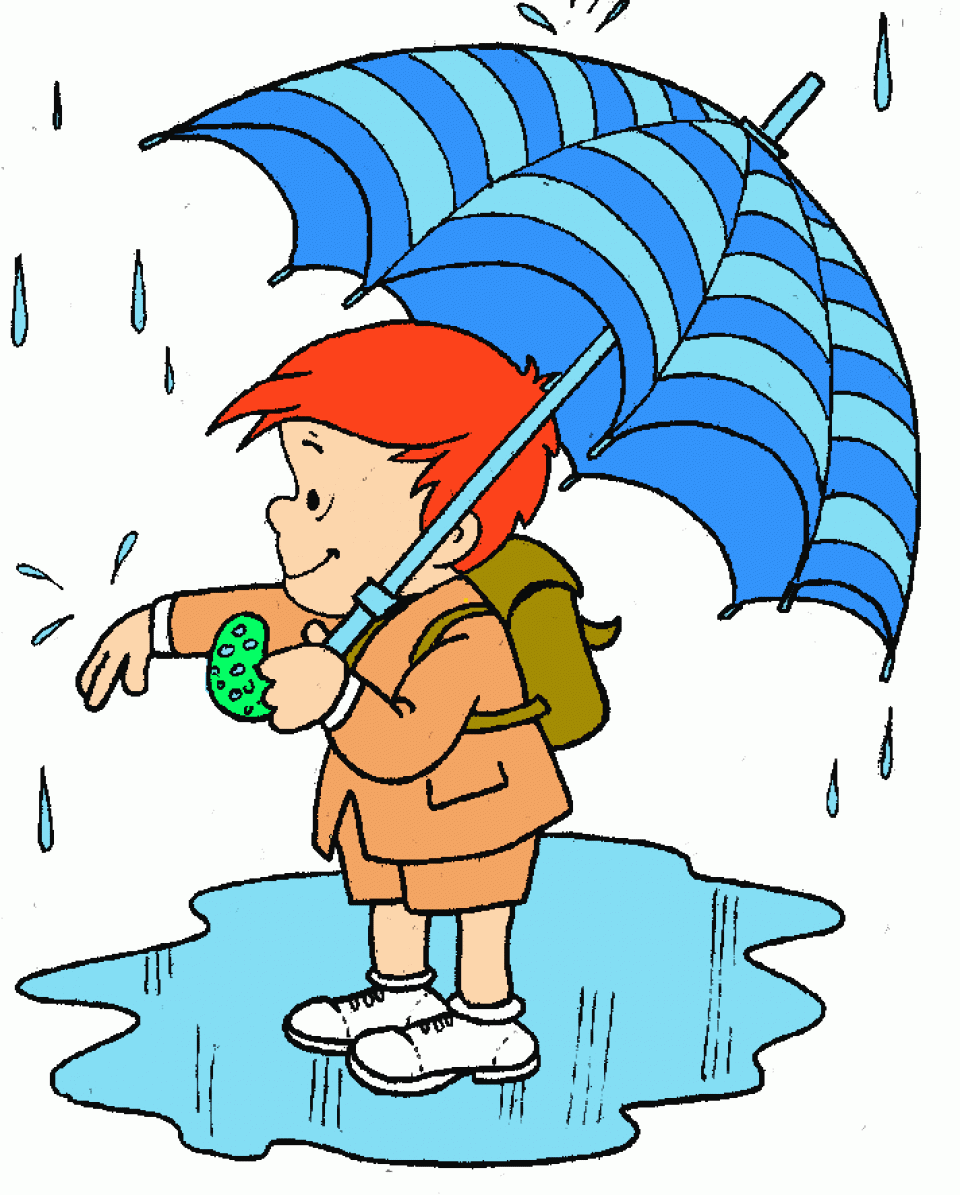 Папилов Даниил, 5 классЗначение слова «дождь»ДОЖДЬ, -я́, м. 1. Атмосферные осадки, выпадающие из облаков в виде капель воды. Проливной дождь. Дождь идет. Дождь моросит. Дождь перестал. □ Небо обложилось тучами кругом… Полил дождь ручьями — прокатился гром! Н. Некрасов, Буря. Был конец сентября, землю щедро кропили осенние дожди. М. Горький, «Время Короленко». 2. перен.; чего. Множество, большое количество чего-л. падающего, сыплющегося. Меж виноградных лоз нагорный ключ --- Бежал по камням, светел и гремуч. --- И мелкий дождь серебряных цветов В него с прибрежных сыпался дерев. Лермонтов, Аул Бастунджи. Засновали по залу пары, с хор хлынул дождь конфетти. Б. Полевой, Елка. || Множество, непрерывный поток, обилие чего-л. Дождь упреков.□ Она сама помогала мне целым дождем нетерпеливых вопросов. Куприн, Олеся. 3. в знач. нареч. дождём. Обильным потоком, во множестве; подобно дождю. [Костер] горел ярким пламенем ---. Искры, точно фейерверк, вздымались кверху, рассыпались дождем и медленно гасли в воздухе. Арсеньев, Дерсу Узала. Крупные круглые пули гранатной картечи дождем сыпались на защитников укреплений. Сергеев-Ценский, Севастопольская страда. 4. Разг. Длинные нити какого-л. цветного металла для украшения елки. Елка сверкала живыми огоньками свечек. Огоньки отражались искрами на золотом и серебряном дожде, на позолоте орехов --- и золотой обертке шоколадных конфет. Конашевич, О себе и своем деле. Золотой дождь — о больших, неожиданно появившихся деньгах. 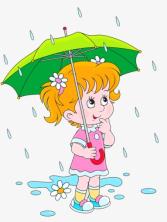 Строение слова: корень – ДОЖДЬ- окончание – нулевое, основа слова - дождьОднокоренные слова: дождик, дождевик, дождичек, дождишко, дождище, дождевой, дождинка, дождливый.Синонимы: ливень, морось, изморось, ненастье, хлябь, слякоть, мокрядь, ситничек (мельчайший дождь), косохлёст (уст.) – сильный дождь …Антонимы: вёдро, засуха, солнце.Устойчивые сочетания, фразеологизмы: дождь льёт, как из ведра, слепой дождь, проливной дождь, грибной дождь, человек дождя, после дождичка в четверг, словно грибы после дождя, ждать как дождя в засуху, разверзлись хляби небесные…Пословицы, поговорки со словом «дождь»:Тут дождя просят, а он идёт, косят. Без тучи нет дождя, без печали нет слёз. Мокрый дождя не боится. Рыбаку дождь не помеха. Дождь – мужику  рожь. Дождливое лето хуже осени. Дождь не потеря, а находка. Дождь – кормилец.Легенда о дожде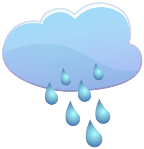 Давным-давно Дождь дарил людям счастье, они благословили его, поклонялись ему. Стояло много идолов и пелось много песен… Как это получалось? Слушайте, я поведаю вам легенду о Дожде.В те далёкие времена, когда Солнце и Луна вместе любовались своим отражением в Вечной Реке Жизни, что протекала, опоясывая всю планету, на земле жила Хранительница Счастья. Она помогала всем людям и всем живым существам на свете и во тьме. Дарила тепло очага, хорошие урожаи и здоровых детей. Она не показывалась людям, но душой они чувствовали, что она есть. Люди приносили ей подарки, оставляя их у рек и на полянах в лесу, пели ей песни у костра.А ещё у той Хранительницы была огромная белая волчица с длинной пушистой шерстью. Волчица бегала среди людей, по их селеньям, собирала на свою шерсть репьи злобы, осколки зависти, черепки обиды и комочки жадности.По вечерам, у камина Хранительница вычёсывала Волчицу серебряным гребнем, собирая весь мусор человеческой боли в небольшие мешочки из чёрного бархата. Эти мешочки она развешивала на звёздах, где обиды и боль таяли, орошая землю каплями радости.Но люди были жадны. Они не хотели отдавать ничего задаром. Они не знали, что эта волчица, забирающая их боль – Волчица Хранительницы…и убили её… Теперь на моей родине всё чаще идут Дожди печали. Это Хранительница плачет о своей Волчице. Но есть пока и Дожди радости – на звёздах ещё остались не растаявшие мешочки, но они быстро исчезают…А на небе можно увидеть созвездие Волчицы. Оттуда она тщательно следит за своим волчонком… Он растёт, набирается сил. Его кормит Любовь, поит Свобода. Пока он вырастет и окрепнет, люди, надеюсь, успеют понять свои ошибки.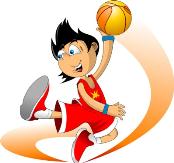 Черемисин Роман, 5 классПроисхождение слова «баскетбол»Английское – basketball.Французское – basket-ball.Немецкое – Basketball (баскетбол).Слово «баскетбол» и прилагательное «баскетбольный» известны в русском языке с начала XX в. В словарях – с 1926 г.Как и в других славянских языках, в русском слово заимствовано из английского, где basketball является сочетанием basket – «корзина» и ball – «мяч», дословно — «мяч в корзине».В некоторых славянских языках слово калькируется, например сербохорватское «кошарка» – «корзинка». Родиной этой спортивной игры с мячом является США, где ее название появилось в 1891 г.Значение словаБаскетбо́л (англ. basket «корзина» + ball «мяч») — спортивная командная игра с мячом, в которой мяч забрасывают руками в корзину (кольцо) соперника.Историческая справка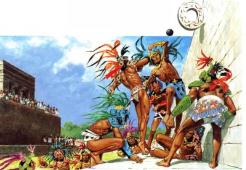 Прародительницей современного баскетбола является ритуальная игра индейцев племени майя — «питц», в настоящее время известная под названием «улама». На территории Мексики археологи обнаружили первые каучуковые мячи, весом в несколько килограммов, которые были изобретены в 2500 г. до н. э. Только на территории современной Гватемалы обнаружено 500 мест для игры в питц. Игра не только отображала ритуальное сражение между богами на небе, но и служила для урегулирования споров между общинами. Суть состязаний заключалась в том, что нужно было забросить мяч в кольцо, располагавшееся на трибуне высотой 10 метров, не используя при этом руки, толкая его головой, бёдрами, локтями и ногами. Количество игроков в команде варьировалось от 2 до 5. Кольцо располагалось вертикально по бокам поля. Выигрывала та команда, которая первая попадала в кольцо. Можно сказать, что питц представлял собой смесь футбола и баскетбола.Внимание! Считается, что в ряде случаев капитан, а иногда вся проигравшая команда в то время, лишались головы.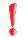 Зимой 1891 года студентам колледжа Молодёжной христианской ассоциации из Спрингфилда, штат Массачусетс, вынужденным выполнять гимнастические упражнения, считавшиеся в то время единственным средством приобщения молодёжи к спорту, было очень скучно на занятиях физического воспитания. Однообразию таких занятий необходимо было положить конец. 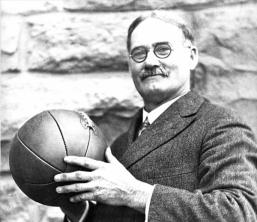 Выход из этого положения нашёл преподаватель колледжа Джеймс Нейсмит. 21 декабря 1891 года он привязал две корзины из-под персиков к перилам балкона спортивного зала и, разделив восемнадцать студентов на две команды, предложил им игру, смысл которой сводился к тому, чтобы забросить большее количество мячей в корзину соперников.Идея этой игры у него зародилась ещё в школьные годы, когда дети играли в старинную игру «duck-on-a-rock» («Утка на скале»). Смысл этой популярной в то время игры заключался в следующем: подбрасывая небольшой камень, необходимо было поразить им вершину другого камня, большего по размеру. Игра, получившая название «баскетбол», лишь отдалённо напоминала современный вид спорта. Ведения мяча не существовало, игроки только перебрасывали его друг другу, стоя на месте, и стремились затем закинуть в корзину, причём исключительно обеими руками снизу или от груди, а после удачного броска один из игроков забирался на приставленную к стене лестницу и извлекал мяч из корзины. Целью доктора Нейсмита было создать игру именно коллективную, в которую можно было бы вовлечь одновременно большое количество участвующих, и этой задаче его изобретение отвечало в полной мере. Слово «баскетбол» - однозначное, синонимов и антонимов не имеет.Однокоренные слова: баскетболист, баскетболистка, баскетбольный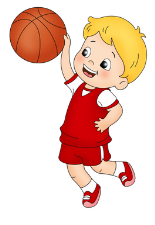 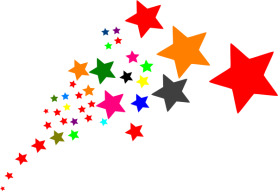 Чистякова Кристина, 6 классПроисхождение слова «звезда»:Звезда́. Общеславянское слово, образованное суффиксальным способом от gvoidъ (с тем же значением). Gvoidda переоформилось в звезда.Звезда́. Древнерусское — звезда (светить, сияние). Праславянское — gvezda (свет, блеск). В Древней Руси слово в значении «небесного тела» известно с XI в. С XVII! в. широко употребляется в поэтической речи, символизируя нечто прекрасное. Звездой также называют предмет или рисунок, чаще пятиконечный (Кремлевские звезды). Родственным является: польское — zwiazda (звезда).Судя по близким словам родственных языков, по происхождению слово «звезда» связано со словом «свет».Значение словаЗВЕЗДА́, -ы́, мн. звёзды, ж. 1. Небесное тело, состоящее из раскаленных газов (плазмы), по своей природе сходное с Солнцем и представляющееся взору человека на ночном небе светящейся точкой. Полярная звезда. Вечерняя звезда. □ Воздух был свежий и холодноватый, на чистом небе сияли крупные звезды. Достоевский, Братья Карамазовы. || перен. Судьба, участь; счастье, удача. Весть о солдатчине мало тревожила его: он верил в свою звезду. Помяловский, Очерки бурсы. — Это у вас счастливая звезда. Ведь на полсантиметра правее, и была бы совсем другая картина. А вы через месяц воевать сможете. Эренбург, Буря. 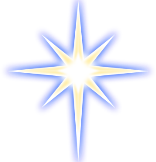 2. О человеке, прославившемся в какой-л. сфере деятельности; о знаменитости. — Ни одной зимы не проходило без того, чтобы не приезжала какая-нибудь звезда. Чехов, Живая хронология. На него [Урманова] еще в гимназии смотрели как на будущую звезду. Короленко, С двух сторон. 3. Геометрическая фигура с остроконечными выступами, равномерно расположенными по окружности; фигура с лучами, исходящими от центра. Пятиконечная звезда. Нарисовать звезду. || Предмет в форме подобной фигуры. [Потолок в кабаре] был черный, с большими звездами из серебряной бумаги. А. Н. Толстой, Хмурое утро. [Максим] водружает на стол маленькую рождественскую елку --- с блестящей звездой на маковке. Бек, События одной ночи. || Воинский значок, имеющий такую форму и носимый на фуражке, шапке и т. п. || Знак отличия, орден, имеющий такую форму. Маршальская звезда. Однокоренные слова:звёздочка, звёздный, звездочёт, звездопад, созвездье, звёздчатый, звездолёт, зазвездиться, межзвёздное…Устойчивые сочетания, фразеологизмы: звезда пленительного счастья, рок-звезда, поп-звезда, звезда экрана, звезда первой величины, закатилась чья – то звезда, звезда первой величины, достать звезду с неба, зажги свою звезду, звезда в шоке, восходящая звезда, путеводная звезда, звёздный час, родиться под счастливой звездой, звёздная болезнь…Пословицы, поговорки: С неба звезд не хватает. Малы детушки, что звёздочки: и светят, и радуют в тёмную ноченьку. Сто звезд не равны одной луне. Сытый считает звезды на небе, а голодный думает о хлебе. Решетом звезды не ловят. Хорошая книга ярче звездочки светит. Много звезд на свете, да высоко, много золота в земле, да глубоко, а за пазухой грош на всякое время хорош.ЛегендаДельфинДельфин – маленькое созвездие. Лучше всего его можно наблюдать по ночам с июля по ноябрь. Дельфин окружают созвездия Пегаса, Малого Коня, Орла, Стрелы и Лисички.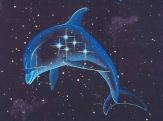 Ясной и безлунной ночью в этом созвездии невооруженным глазом можно разглядеть около 30 звезд, но это очень слабые звезды. Только три из них ярче четвертой звездной величины. Вместе с еще одной слабой звездой они образуют хорошо очерченный ромб. Болгарский народ эту фигуру традиционно называет Малым Крестом. Примечательно, что в этом ромбе древние греки видели дельфина, и на старинных звездных картах это созвездие изображается в виде дельфина.У греков существует такая легенда о превращении дельфина в созвездие.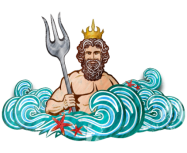 В глубинах бескрайнего моря жил в своем сказочном дворце владетель морей бог Посейдон, брат великого громовержца Зевса. Бурные морские волны тотчас стихали, как только Посейдон поднимал свою правую руку со страшным трезубцем.Среди многих божеств, окружавших Посейдона, был и морской прорицатель Нерей, который знал и разгадывал самые сокровенные тайны будущего о богах и смертных.И было у Нерея пятьдесят дочерей, одна красивее другой, резвых и шаловливых. Взявшись за руки, любили они выходить из морских глубин и водить хороводы на зеленых лугах острова Наксос. Стихали морские волны, словно заколдованные их нежными песнями, оглашавшими морскую ширь. Затихал и ветер, чуть развевая их золотистые волосы. Из морских глубин выходил и бог морей Посейдон со своим трезубцем. Он слушал прекрасные песни нереид и восхищался их молодостью и божественной прелестью. Самая красивая и самая резвая из них Амфитрита пленила его сердце, и он решил увезти ее на своей золотой колеснице к себе во дворец – глубоко в морские бездны, чтобы она стала его женой. Хитрая Амфитрита угадала по глазам Посейдона его намерение и, как бабочка, порхнула над лугами и скрылась из глаз Посейдона. Долго бежала она и, наконец, достигла западного края Земли, где Атлас поддерживал на плечах небесный свод. Рассказала она Атласу, что ее преследует бог Посейдон, и попросила укрыть ее от него. Атлас спрятал ее в глубинах океана.Долго искал Посейдон Амфитриту, обшарил все моря, заглядывал в самые темные уголки их глубин, но напрасно, нигде не нашел он прекрасной Амфитриты. Опечалился Посейдон, ни в чем не мог найти утехи. Но однажды приплыл к нему дельфин и сказал, где скрывается Амфитрита. Немедленно помчался на своей золотой колеснице Посейдон, нашел Амфитриту в океанских глубинах и отвез к себе во дворец. Счастливо зажила с мужем Амфитрита в подводном дворце, окруженная божествами, исполнявшими любое ее желание.Посейдон не забыл, что своим счастьем с Амфитритой он обязан дельфину, который помог ему ее отыскать. За эту услугу он вознес его на небо и оставил там сиять в виде созвездия Дельфина.Однако есть и другая легенда, в которой рассказывается о вознесении дельфина на небо.Есть также мнение, что на небо дельфин попал не сразу после превращения. Превращенные в рыб (греки называли дельфинов «священными рыбами») разбойники бороздили морские просторы. И вот однажды один из них приблизился к некоему кораблю – его привлекли звуки доносившейся оттуда песни. А на корабле происходило вот что: корабельщики решили убить взошедшего к ним на судно певца Ариона, позарившись на его богатство. Арион испросил позволения спеть перед смертью. Облачившись в парадное одеяние и увенчав голову венком, он взял в руки лиру, ударил по струнам и запел. А закончив петь, бросился в море, не дожидаясь удара убийц. Певец не погиб: очарованный пением Ариона дельфин на своей спине вынес его на берег. Певец добрался до ближайшего порта, а вскоре туда прибыл корабль с разбойниками-корабельщиками. Причитая, они стали рассказывать, как умер во время плавания великий певец, завещавший им все свои сокровища. И вдруг из толпы выступил тот, чью смерть они лицемерно оплакивали. Разбойники понесли суровое наказание, а дельфин получил бессмертие в виде созвездия на небе.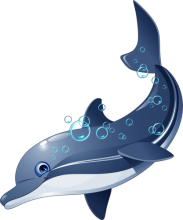 *********************************************************************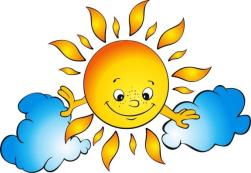 Михайлова Валерия, 6 классЛексическое значение слова:СО'ЛНЦЕ [онц], а, мн. а и (устар.) ы, ср. 1. только ед. Центральное небесное светило нашей планетной системы, представляющее собою гигантский раскаленный шар, излучающий свет и тепло. Земля вращается вокруг солнца. С. взошло над горизонтом. Тучи закрывают с. Солнце всходит и заходит, а в тюрьме моей темно. М. Горький. Солнце красное поля здесь осветило. Крылов. Солнце садится, и ветер утихнул летучий. Фет. Да здравствует солнце, да скроется тьма. Пушкин. 2. только ед. Свет, тепло, излучаемые этим светилом. Женщина босая, в лоскутках выцветших на солнце одежд. М. Горький. Греться на с. Залитый солнцем пляж. Очки для защиты от солнца. 3. перен., только ед. О ком-чем-н. очень дорогом, ценном, являющемся источником жизни, счастья для кого-н. (книжн.). Ты мое с. || чего. Источник, средоточие чего-н. (ритор.). С. правды. 4. Центральное небесное тело других систем, играющее роль, подобную солнцу. И солнцы ею (смертью) потушатся. Державин.Происхождение слова «солнце»Со́лнце. По строению очень похоже на «сердце» (перечтите эту статью!). Из таких слов, как «солн-ышко», «посолонь», можно вывести, что в древности дневное светило обозначалось у праславян словом «солнь». От него было произведено уменьшительное — «солньце», значившее то же, что наше «солнышко». Затем оттенок уменьшительности выветрился, «солньце» стало основным словом. Самый корень «сол-» очень древний: почти во всех языках Европы солнце называется словами, произведенными от него: латинское «соль», французское «соле́й», немецкое «зо́ннэ»…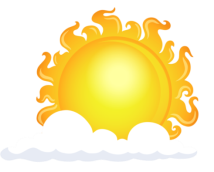 Синонимы: светило, звезда, теплоАнтонимы: мрак, тьмаОднокоренные слова: солнышко, солнечно, солнечный, подсолнух, солнцепёк, солнцеворот, солнцестояние…Устойчивые сочетания, фразеологизмы: Принимать солнечные ванны. Обгореть на солнце.  Поджариться на солнце. Перегреться на солнце. Солнце ясное.  Прятаться от солнца. Затмить солнце. Как солнце ясное. Один как солнце в небе. И на солнце бывают пятна. Солнце русской поэзии. Страна восходящего солнца. Солнечное затмение. Солнечная улыбка. Солнце светит, но не греет. За ушко да солнышко.Пословицы, поговоркиЗимой солнце, что мачеха: светит, да не греет. И красно солнышко на всех не угождает. Мешком солнышка не поймаешь. Как месяц ни свети, а все не солнышко. И солнце проходит скверные места, да не оскверняется.Миф о Солнце и 10 братьях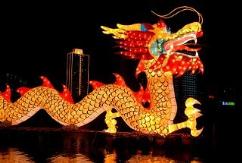 Древние мифы и легенды Китая рассказывали о том, что раньше было 10 солнц, все они были сыновьями богини Шихо. Каждый день богиня выбирала одного из сыновей и разрешала ему прокатиться по небу в своей колеснице. Остальные дети развились между ветвями мифического дерева Фусанг. Все было хорошо, пока однажды мальчики не почувствовали скуку. Они решили одновременно прокатиться по небу и доставить Земле достаточно тепла и света, чтобы затем несколько дней играть всем вместе. Дальше древний миф о Солнце стал достаточно печальным. Дети все вмести уселись на колесницу, на Землю опустилась засуха, растения были выжжены, реки и озера высохли. Бог солнца Диджун решил убить безответственных мальчиков. Он вооружился луком и стрелами и убил девятерых братьев. Последний оставшийся в живых мальчик, увидев происходящее, умудрился украсть стрелу и таким образом спасся, иначе бы Земля погрузилась в вечную тьму.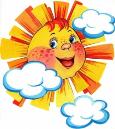  Для объяснения солнечных затмений в древних китайских легендах и мифах использовались демоны и драконы, пожиравшие светило. Чтобы отпугнуть солцеедов прочь, люди играли во время затмений на барабанах и стучали по горшкам. Удивительно, но уже 3000 лет назад китайские астрономы поняли природу затмений, как естественных природных явлений и могли прогнозировать их наступление. При этом остальные люди изгоняли демонов, стуча палками по горшкам.**************************************************************************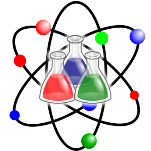 Маличина Анна, 5 классЛексическое значениеНАУ́КА, -и, ж. 1. Система знаний, вскрывающая закономерности в развитии природы и общества и способы воздействия на окружающий мир. Наука нашей Родины имеет долгую славную историю, и Советский Союз получил от дореволюционной России немалое научное наследство. С. Вавилов, Советская наука на службе Родине. || Отдельная отрасль таких знаний. Естественные науки. Точные науки. Филологическая наука. □ [Патриций] читает свои многочисленные книги по юридическим и общественным наукам. Серафимович, У холодного моря. || Деятельность в той или иной области человеческих знаний как род занятий. Заниматься наукой. Отдаться науке. 2. Навыки, знания, получаемые человеком в результате обучения или жизненного опыта. Все учила и учила его жизнь ненависти к врагам, любви к Родине. И Андрей с волнением чувствовал, что эта наука входит в его кровь и плоть, как воздух, каким он дышит. Бубеннов, Белая береза. А детство шло. У стариков суровых Перенимал я хитрую науку, Как строить хаты, как сажать деревья. Рыленков, Я вспомню детство и увижу поле. 3. Урок, назидание, нечто поучительное. С Петром мой пращур не поладил И был за то повешен им. Его пример будь нам наукой: Не любит споров властелин. Пушкин, Моя родословная. И дельно! Это, Щука, Тебе наука: Вперед умнее быть И за мышами не ходить. И. Крылов, Щука и Кот. 4. Устар. и прост. Обучение. Гаврилычу было сказано: « Вот тебе барчонок в науку». Помяловский, Вукол. 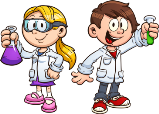 Словарь русского языка: В 4-х т. / РАН, Ин-т лингвистич. исследований; Под ред. А. П. Евгеньевой. — 4-е изд., стер. — М.: Рус. яз.; Полиграфресурсы, 1999Происхождение слова:нау́ка укр. нау́ка, блр. наву́ка от др.-русск. укъ «учение», учити; см. учи́ть, вы́кнуть.Синонимы:  учение, дисциплина, доктрина, предмет (учебный); памятка, пример, урок, нравоучение, мораль, мастерство, обучение, просвещениеАнтонимы: невежество, лженаука, псевдонаука, незнаниеПословицы, поговорки: Азбука – наука, а ребятишкам мука. Аз да буки – все науки. Наука хлеба не просит, а сама хлеб даёт. Чем больше науки, тем умнее руки. Без муки нет науки. Тот не тужит, кто с наукой дружит. Начало науки — ум, начало ума — терпение.Цитаты: - Подобно тому как все искусства тяготеют к музыке, все науки стремятся к математике. (Джордж Сантаяна (1863–1952) — американский философ)- Невежество — лучшая в мире наука, ибо даётся без труда и не печалит душу. (Джордано Бруно (1548–1600) — итальянский монах-доминиканец)- Науки юношей питают, отраду старым подают. (М.В. Ломоносов, «Ода на день восшествия на всероссийский престол ее Величества Государыни Императрицы Елисаветы Петровны 1747 года»)- Следовать за мыслями великого человека есть наука самая занимательная (А.С. Пушкин, «Арап Петра Великого») 


О пользе наукПритча от Власа ДорошевичаБыл в Китае богдыхан Цзан-Ли-О — да сохранится его имя в памяти людей до тех пор, пока существует наше отечество. Он очень интересовался науками, хотя сам едва умел читать и поручал всегда подписывать своё имя другому, чем очень пользовались ближайшие мандарины. Но так как, несмотря на это, он очень интересовался науками, то однажды Цзан-Ли-О и задал себе вопрос: «Для какого дьявола они существуют на свете?» И он приказал в определённый день созвать всех учёных для всенародного допроса.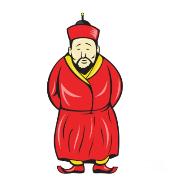 Желание сына неба — закон для земли. У ворот всех университетов забили огромные барабаны, и глашатаи закричали:— Эй, вы! Учёный народ! Бросайте-ка книги, идите в Пекин отвечать радости вселенной, нашему милостивому богдыхану, какую такую пользу приносят ваши науки.В назначенный день на большой площади перед дворцом собрались все учёные люди Китая. Были тут такие старики, что их несли на носилках, но были и молодые учёные, которые казались старше самых старых стариков. Были учёные, так высоко задиравшие голову, что у них спинной хребет выгнулся назад, и они не могли бы с почтением поклониться при встрече даже самому богу. Были тут и люди, у которых спинной хребет сломался в угол от сидения за книгами. Были люди, награждённые за свою учёность. Были учёные с тремя, четырьмя, попадались и с пятью шариками на шапке. Были такие, которые носили трёхглазое павлинье перо. Были учёные и в зелёных куртках, и было даже несколько жёлтых кофт!И все были, конечно, в очках, потому что очки, как известно, первый признак учёности. Учёные всегда близоруки.Когда солнце вышло из-за облаков и засверкало на этих очках, богдыхан даже зажмурился. «Как горят у них глаза! — подумал он. — Словно ждут прибавки жалованья».И богдыхан, оглядев толпу и увидав, что всё в порядке, сказал: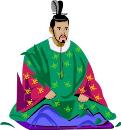 — В никогда не прекращающихся заботах о благе наших детей-китайцев, решили мы выяснить вопрос: зачем это на свете существуют науки? Давно уже они существуют, и вот хотим мы узнать, для чего? А потому отвечайте нам прямо и откровенно, без утайки и безо всякой хитрости: зачем науки и какой от них толк? Начнём хоть с тебя! — указал он на знаменитейшего астронома. — Сам сын неба, с неба я желаю и начинать. Так будет мне приличнее. Твоя наука самая высокая, ты первый и говори!Знаменитый астроном вышел вперёд, отдал сколько полагалось по этикету поклонов и ласково сказал: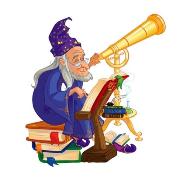 — Когда невежде приходится вечером выйти за чем-нибудь из дома, он, как свинья, смотрит только себе под ноги, а если и случится ему взглянуть на небо, он увидит только, что небо, словно оспой, покрыто звёздами. Другое дело, учёный астроном! Для него рисунки из звёзд — это слова, и он читает небо, как книгу: надо ли ждать наводнений, велики ли будут приливы и отливы вод, как будет светить солнце, сильно или не очень. Вообще, мы узнаём будущее.— Будущее! Это любопытно! — сказал богдыхан. — А ответь мне, что делается теперь, в эту самую минуту, в Нанкине?— Откуда же я могу знать это, светило вселенной! — униженно кланяясь, ответил астроном.— Недурно! — воскликнул богдыхан. — Будущее-то вы знаете, а вот настоящего-то — нет! Лучше бы вы настоящее знали, чем будущее! Полезнее бы! А то будущее! Будущее! Самая, по-моему, твоя бесполезная и глупая наука! Следующий!За астрономом стоял знаменитый историк. Такой, говорят, историк, что знал по именам всех китайцев, которые когда-либо жили на свете! Он распростёрся перед богдыханом и сказал:— Образец добродетелей, великий правитель, равного которому даже я не знаю во всей истории Китая! Моя наука не возбудит, конечно, твоего мудрого гнева, как наука моего предшественника. Мы занимаемся прошлым. Изучаем его, отмечаем все промахи, ошибки, даже глупости.— Наука, очень удобная для дураков! — воскликнул богдыхан. — Всякий дурак может сколько угодно безнаказанно делать глупости. Стоит ему сослаться на вашу науку, ведь глупости и ошибки, скажет он, делались всегда. Дурацкая наука! Убирайся!.. Ты чем занимаешься и какой толк от твоей науки?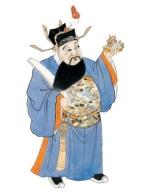 Дрожащий учёный, к которому был обращён этот вопрос, поборол кое-как своё волнение и сказал:— Мы изучаем вопросы государственного устройства. Как должно управляться государство, какие должны быть законы, какие права должны иметь мандарины, какие простой народ.— Должны! Должны! — крикнул богдыхан. — Как будто на свете всё делается, как должно. На свете никогда не делается всё, как должно. Поневоле, благодаря вашей науке, всякий будет сравнивать то, что есть, с тем, как должно быть, и всегда останется недоволен. Самая вредная наука! Прочь с глаз моих! Вон!.. Ты что нам расскажешь?На этот раз вопрос был обращён к доктору.— Нашу науку, — отвечал он с поклонами, — все признают полезной. Мы изучаем свойства трав и что из какой можно сделать — из какой вытяжку, из какой порошок, из какой бальзам. Мы собираем корни женьшеня и учим, что из них надо отбирать — которые больше всего похожи на человеческую фигуру. Мы сушим молодые, ещё мягкие рога оленя, толчём их и делаем из них навар, густой, как клей, и целебный, как воздух весны: он как рукой снимает все недуги. Конечно, когда человек здоров, ему не нужна наша наука, но если он не убережётся и заболеет, мы ему помогаем.— Не убережётся! Пускай бережётся! — мягче, чем перед этим, но всё же с гневом, сказал богдыхан. — Только поощряете людей к легкомыслию. Решительно не понимаю, какой толк от всех ваших наук!И, обратившись к знаменитейшему и величайшему поэту Му-Си, который жил как раз в это самое время, богдыхан приказал:— Ты отвечай о пользе науки!Му-Си вышел, поклонился, улыбнулся и сказал:— Был у одного из твоих предков, сын неба, такой чудный сад, в котором росли такие чудные, душистые цветы, что не только пчёлы слетались со всей округи, но даже люди за милю и более останавливались, нюхали воздух и говорили: «Вероятно, сегодня дверь рая оставлена открытой». И забралась однажды в этот сад корова. Увидав, что из земли много кой-чего растёт диковинного, она начала есть цветы. Пожевала розу, но бросила, потому что наколола язык. Пожевала лилий, пощипала резеды, левкоев, взяла в рот жасмину и выплюнула. «Совсем никакого вкуса! — сказала корова. — Решительно не понимаю, зачем это люди разводят цветы!» По-моему, сын неба, корове лучше бы и не задавать себе этого вопроса.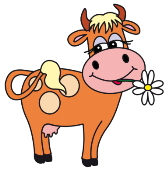 Богдыхан рассердился и сказал: 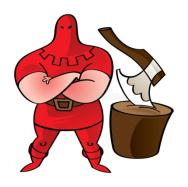 — А отрубите-ка ему голову!Палачи сейчас же здесь же отрубили Му-Си голову.И, глядя на обезглавленное тело Му-Си, богдыхан задумался. Довольно долго думал, наконец, вздохнул и сказал:— Один был умный человек во всём Китае, да и тот теперь помер!
*******************************************************************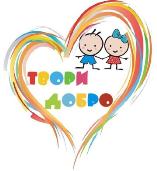 Кокушкина Екатерина, 6 класс	Кокушкина Екатерина, 6 класс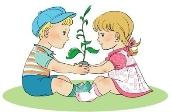 Лексическое значение словаДОБРО́1, -а́, ср. 1. Все положительное, хорошее; противоп. зло. Меж ими все рождало споры И к размышлению влекло: Племен минувших договоры, Плоды наук, добро и зло. Пушкин, Евгений Онегин. Добро торжествует у него над злом, слабый всегда побеждает сильного, мудрый глупого. Чехов, Скучная история. || То, что хорошо, полезно, приятно; удача, успех. Нет худа без добра. Пословица. — Коли ты в самом деле желаешь мне добра, так отпусти меня в Оренбург. Пушкин, Капитанская дочка. Не добром кончится это дело. Куприн, Лесная глушь. 2. Хорошее, доброе дело; поступок, приносящий пользу. Помнить добро. □ Сердце у него доброе и любящее, но из всего видно, что добро он всегда будет делать не столько по влечению сердца, сколько потому, что надо делать добро. Добролюбов, Когда же придет настоящий день? Старик честен, внимателен к мужику, не только наживает, но и добро делает, помогает и т. д. Гл. Успенский, Очерки переходного времени. 3. собир. Разг. Имущество, вещи, пожитки. Все было готово к нашему отъезду; я не хотел более медлить. Добро наше все было уложено в старую комендантскую повозку. Пушкин, Капитанская дочка. Везде по улицам грудами валялось вытащенное из домов добро. Мамин-Сибиряк, Хлеб. Стада тучнели, И закрома ломились от добра. Кедрин, Колокол. || (с мест.: „такое“, „это“). Ирон. О чем.-л. негодном, мало нужном. [Никита:] Ну, этого добра [табаку] у нас --- нет; барин уж с полгода, как перестал курить. Писемский, Ипохондрик. ДОБРО'2, а́, нет мн. числа. Старинное  название буквы «д».ДОБРО 3 наречие в значении утвердительной частицы, хорошо, ладно. Добро! Будет старуха царицей.Синонимы: счастье, благо, богатство, угождение, благоденствие, благополучие, благодеяние, милость, щедрость, достаток, скарб, сбережение, имущество, собственность, недвижимость…Антонимы: зло, беда, худо, злоба, вред, лихо, жестокость, ярость, несчастьеОднокоренные слова: добрый, доброта, добряк, добродушный, доброжелательный, добросовестный, задобрить, одобрение, добренький, удобрение, добрыня, добротно, доброволец,  сдобрить, одобрить, одобрение, подобреть…Происхождение слова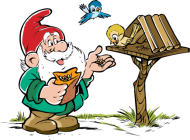 Слово «добро» является исконно русским и ведёт свои корни не со старославянского языка, а из праславянского, более старшего, начавшего вытесняться старославянским языком в период 3-5вв н.э. В праславянском языке оно имело несколько значений: храбрый, сильный, крепкий, плотный. Эти слова не имеют никаких аналогий с другими иностранными словами. По мнению этимологов, само слово ассоциируется с деревом "ДУБ" и с него берёт своё начало.Встречается оно в украинском, белорусском, сербохорватском, польском, чешском и словацком языках.Литовское «dabar» - «тогда», «dabnus» - «хороший»Латышское «daba» - «время, срок», «dabat» - «быть угодным»Немецкое «tapfer» - «храбрый,доблестный»Латинское «faber» - ремесленник»глагол ПОДОБАТЬдиалектное ДОБА (время, пора, срок)прилагательные УДОБНЫЙ, СДОБНЫЙ, ПОДОБНЫЙОбщеславянское ДОБРОИнтересно, что в белорусском языке слово «доба», помимо всего прочего, значит ещё и «физиономия, нрав». Когда наши предки чувствовали, что пришло время для действий, они говорили: «Это сотворить надобь («на посадникы не зря, ни на биричи, самътворилъ, что было надобе» – писал Владимир Мономах в «Поучении»). Усечённое «надобъ» превратилось в «надо», от него образовалось прилагательное «надобен» и существительное «снадобье» - «нужное, полезное больному лекарство». А прилагательные «удобный», «сдобный», «подобный»? Все они происходят от «добы», и значит – в родстве с «добром». Да и «подобный» тоже родственник «доброму».Древний корень слова ДОБРО значил: «сооружать, мастерить, готовить»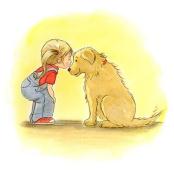 Строение слова «добро»:корень – добр-окончание – ооснова – добр-Высказывания Л.Н.Толстого о добре-Из всех наук, которые человек должен знать, главная наука есть наука о том, как жить, делая как можно меньше зла, как можно больше добра. 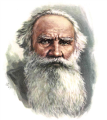 -Кто слишком долго думает о том, чтобы делать добро, тому нет времени быть добрым. --Самое могущественное внушение добра есть пример доброй жизни. -Добро, которое ты делаешь от сердца, ты делаешь всегда себе. -Чем человек умнее и добрее, тем больше он замечает добра в людях.Устойчивые сочетания, фразеологизмы: не к добру, доброе сердце, добро пожаловать, добрый малый, добрый гений, в добрый час, доброе начало, от добра добра не ищут, добром не кончится, до добра не доводит, добрейшая душа, добро должно быть с кулаками, древо познания добра и зла, уйти по добру по здорову, поминать добром …Пословицы и поговоркиДобро помни, а зло забывай. Где тепло, тут и добро. Про доброе дело говори смело. Кто правдой живёт, тот добро наживает.Легенда о добре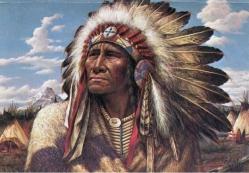 Когда –то давно старый индеец открыл  своему внуку одну жизненную истину. - В каждом человеке идет борьба, похожая на борьбу двух волков. Один волк представляет зло – зависть, ревность, эгоизм, амбиции, ложь …Другой волк представляет добро – мир, лад, любовь, истину, верность …Маленький индеец, тронутый до глубины души словами деда, на несколько мгновений задумался, а потом спросил: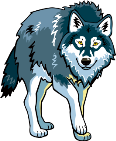 - А какой волк в конце побеждает?Старый индеец едва заметно улыбнулся и ответил: - Всегда побеждает тот волк, которого ты кормишь.Бесконечный хлебХристианская притча о добре Жила-была бедная старушка. Такая она была бедная, что порой ей даже не из чего было хлеба испечь. И была у неё соседка-злыдня, которая эту старушку непрестанно бедностью её попрекала. И вдруг заметила соседка: как только она принимается хлеб печь, у старушки тоже из трубы дым идёт, будто хлеб печётся.— Неужто эта нищенка тоже разбогатела? — удивилась соседка. — Надо бы заглянуть к ней, проверить.Заходит соседка к старушке, а та действительно каравай из печи вынимает. Посадила старушка соседку за стол, хлебом свежим её угощает.Удивилась соседка:— Откуда же у тебя хлеб? Недавно ты была беднее бедного, а теперь каждый день хлеб печёшь?И рассказала ей старушка, что устала она от попреканий в бедности. И чтобы стыдно не было, стала головню дымящуюся в печь подкладывать, когда соседка принималась хлеб печь. Неделя так проходит, другая, вот старушка и придумала: « А дай-ка я буду Бога о милости его просить каждый раз, как головню в печку кладу».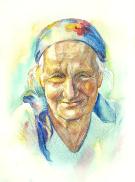 Так и стала поступать. Положила она головню в печку, помолилась, и вдруг кто-то стучится в окошко. Стоит старик нищий, весь в лохмотьях, хлебушка просит. А хлеба-то в доме ни куска. Отдала старушка старичку последнюю свою картофелину. Тот её съел и снова хлеба просит.— Откуда же я тебе, старче, хлеба возьму? — спросила старушка.— А ты из печи достань, — отвечает старичок. Заглянула старушка в печь, а там и впрямь готовый каравай лежит. Охнула она, достала каравай из печи, стала старичка кормить. Он съел весь каравай и ещё просит.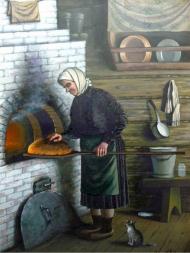 — Нет у меня больше хлеба, — говорит старушка.— А ты снова из печи достань, — говорит старичок.Смотрит старушка — там опять каравай лежит. Достаёт она каравай из печи, а сама вслух удивляется:— До каких же пор Бог хлеба мне будет даровать?— А до тех пор, пока с чистым сердцем будешь делиться со всеми голодными, — ответил старик.Вот с тех пор и не переводится никогда в доме у доброй старушки хлеб.
**********************************************************************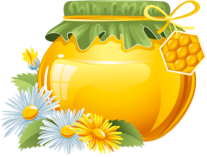 Коскина Алина, 5 классЗначение слова:МЁД, -а (-у), предл. о мёде, в меду́, мн. меды́, м. 1. Сладкая сиропообразная густая жидкость, вырабатываемая пчелами из нектара цветков медоносных растений. Сотовый мед. Липовый мед. Цветочный мед. □ [Степанида Трофимовна:] И чаю не пьет с сахаром — все с медом либо с изюмом. А. Островский, Семейная картина. 2. Старинный хмельной напиток, приготовляемый из такой жидкости. [Гость:] Ай да мед! И в голову и в ноги так и бьет — Жаль, горек. Пушкин, Русалка. — Золотисты и хмельны меды на княжеском столе. С. Бородин, Дмитрий Донской. Происхождение слова «мёд»:Русское слово «мёд» восходит к праслав. слову *medъ, от которого происходят также укр. мед, ст.-слав. мєдъ, болг. мед, сербохорв. ме̑д, словенск. med, чешск., словацк. med, польск. miód. На прабалтославянском уровне реконструируется слово * medus, от которого происходят лит., латышск. medus, прусск. meddo.Однокоренные слова: медовый, медовуха, мёдик, медок,  медовик, медуница, медвяный, медонос, медовар, медосборСиноним: нектарАнтоним: полынь  Фразеологизмы, пословицы, поговорки:  (Жизнь)  не мёд. Вашими бы устами да мёд пить. Ложка дёгтя в бочке мёда. Где мёд, там и мухи. Либо мед пить, либо биту быть. Одна рука в меду, другая в патоке. Мужик с медом и лапоть съел. Одна пчела немного меду натаскает. Мёдом намазано. На языке – мёд, а на сердце – лёд. У медведя десять песен и все про мёд. Мёд есть – в улей лезть.Строение слова: 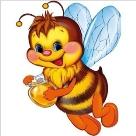 МЁД 	Притча о мёдеВиталий ВавилкинМоя бабушка рассказывала притчу, которую она слышала от своей мамы.
 Давным-давно, когда на свете ещё не было Человека, жили были Шмель, Оса и Пчела. У Шмеля было столько мёда, что он не знал куда его деть! У Осы было мёда чуть  поменьше, но тоже вдоволь! Пчела трудилась от зари до зари, а мёда у неё было так мало, что она еле-еле сводила концы с концами и жила почти впроголодь. 

Однажды Бог посмотрел на их житьё-бытьё и спрашивает у  Шмеля:
- Как живёшь, Шмель? Хватает ли мёда?
- Куда там! Совсем его нет у меня...
- Ну, что ж... Пусть так и будет!
С тех пор у шмелей мёда нет. 

Спрашивает Бог у Осы:
- Как живёшь, Оса? Хватает ли мёда? 
- Ой, мало! Так мало, что самой еле-еле хватает! 
- Ну, что ж... Пусть так и будет!
И с тех пор мёда у ос очень мало.

И спросил Бог у Пчелы:
- А как же ты живёшь, Пчела?  Есть ли у тебя мёд?
- Слава тебе, Господи! Есть у меня мёд! Всем хватит!
- Ну, что ж! Пусть так и будет во веки веков!
С тех пор у пчелы мёда так много, что его стало хватать на всех!
 
Есть люди, у которых всё есть в этой жизни, а они вечно плачутся. Им вечно не хватает денег...
 Не надо прибедняться, не надо притворяться, не надо лукавить и гневить Бога! Не надо играть с судьбой!
  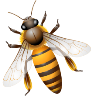 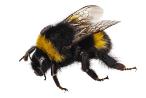 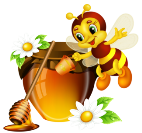 	*********************************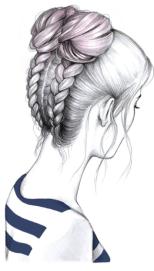         Кондратьева Вероника, 5 класс****************************************Значение слова «причёска»:ПРИЧЁСКА, -и, род. мн. -сок, дат. -скам, ж. 1. Действие по знач. глаг. причесать—причесывать и причесаться—причесываться. Прическа волос. 2. Расположение волос на голове, достигаемое расчесыванием, стрижкой, завивкой, а также волосы на голове, расположенные в каком-л. приданном им виде. Модная прическа. □ И она начинает переделывать несколько мою прическу и заставляет подойти к зеркалу. Чернышевский, Дневник, 25 февр. 1853. На голове [Олимпиады] возвышалась, увеличивая ее рост, прическа из темных волос, похожая на корону. М. Горький, Трое. Строение слова:приставка при-, корень – чёс-, суффикс – к- , окончание – а.Происхождение слова:Происходит от гл. причесать, из при- + чесать, далее от праслав. česati, от кот. в числе прочего произошли: др.-русск. чесати, чешу, русск. чесать, укр. чеса́ти, чешу́, па́чоси мн. «очески, пакля», белор. чеса́ць, болг. че́ша «чешу», сербохорв. чѐсати, че̏ше̑м, словенск. čésati, čéšem, чешск. česat, словацк. čеsаť, др.-польск. сzоsаć, польск. сzеsаć, czeszę, в.-луж. čеsаć, н.-луж. сеsаś, полабск. césat. Праслав. česati, čеšǫ, сюда же чешуя́. Др. ступень чередования гласных: коса́, косма́, косну́ться; родственно лит. kasýti, kasaũ «почёсывать, скрести», kàsti, kasù «рыть», латышск. kasît «чесать, сгребать, царапать», kast «грабить граблями», др.-инд. kассhū́ṣ ж. «чесотка», греч. κεσκέον «пакля», ξέω, инф. аор. ξέσσαι «скрести, разглаживать», κέωρος «крапива», ирл. сír ж. (*kēsrā) «гребешок», др.-исл. haddr «волосы на голове у женщины» (*hazdaz). Сюда же хетт. kišša- «чесать, причёсывать». Использованы данные словаря М. Фасмера  с комментариями О. Н. Трубачёва. Синонимы:разг.: причесон; частичн.: стрижка; жарг.: хайр; устар.: куафюр, куафюраАнтоним: лохматостьПритчаВ парикмахерскойОдин человек пришёл в парикмахерскую. Во время стрижки и бритья заговорили с парикмахером о Боге. Парикмахер сказал: — Что бы вы мне ни говорили, а я не верю, что Бог есть. — Почему? — спросил клиент. — Достаточно выйти на улицу, чтобы убедиться, что Бога нет. Вот скажите, если Бог существует, откуда столько больных людей? Откуда беспризорные дети? Если бы он действительно существовал, не было бы ни страданий, ни боли. Трудно представить себе любящего Бога, который допускает всё это. 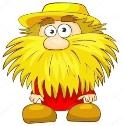 Клиент задумался. Когда парикмахер закончил работу, клиент щедро расплатился. Выйдя  из парикмахерской, он увидел на улице заросшего и небритого человека. Тогда клиент вернулся в парикмахерскую, пригласил парикмахера к окну и, показывая пальцем на бродягу, сказал: — Парикмахеров не существует! — вежливо приподнял шляпу и вышел. *********************************************************************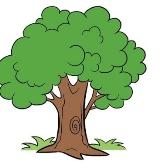 Ходыкин Егор, 5 классЗначение слова «дерево»ДЕ́РЕВО, -а, мн. дере́вья, -ьев и (устар.) дерева́, -ре́в, ср. 1. Многолетнее растение с твердым стволом и ветвями, образующими крону. Хвойные деревья. Фруктовые деревья. □ На одном холме стояло дерево — очень высокая елка. М. Пришвин, Фацелия. На зеленой листве деревьев, на поникшей от холода траве лежит нежный, легкий иней. Марков, Строговы. || Очищенный от ветвей и верхушки ствол этого растения; бревно. 2. только ед. ч. Древесный материал, идущий на изделия, постройки; древесина. Резьба по дереву. □ Там стояло бюро красного дерева, два дивана, обитые шелковою материею. И. Гончаров, Обломов. Старик-араб точит из пальмового дерева трубочные мундштуки. Соколов-Микитов, Сад Черномора. Происхождение словаДе́рево. Общеславянское слово, имеющее соответствия в других языках. Общеславянское слово имеет вид dervo и образовано от основы der (с той же основой, но измененной гласной мы имеем дело в глаголе драть). В древнеиндийском находим daru — «дерево», в греческом dory — «дерево» и т. д. Первоначальное значение существительного дерево — «то, что выдирается». Естественно, наши далекие предки смотрели на дерево с чисто практической стороны — выдери его из земли и пользуйся, как тебе нужно.деревоСтарославянское — древо.Слово «дерево» вошло в древнерусский язык в XI в., в отличие от старославянской формы, древнерусская характеризовалась полногласием. Слово имеет общую индоевропейскую основу deru-.Родственными являются:Литовское — derva (сосна).Латышское — darva (смола).Однокоренные слова: деревцо, деревяшка, деревянный, деревщик, задеревенелый, одеревенеть, древесина, древко, древо …Строение слова:корень – дерев-        окончание - оПословицы, поговорки, фразеологизмы:Лес по дереву не плачет. От доброго дерева добрый и плод. Каково дерево, таков и плод. Нет такого дерева, чтоб на него птица не садилась. Куда дерево клонилось, туда и повалилось. Из-за лесу дерева не видать. И на дереве лист на лист не приходиться. Родословное дерево. Вкусить от дерева познания. Дерево стоеросовое. Рубить дерево по себе. Кто любит дерево, тот любит и каждую его веточку. Кто хочет съесть фрукт, тот должен влезть на дерево.Цитаты:- С человеком происходит то же, что и с деревом. Чем больше стремится он вверх, к свету, тем глубже впиваются корни его в землю, вниз, в мрак и глубину, — ко злу. Фридрих Ницше (1844–1900) — немецкий философ- Характер подобен дереву, а репутация — его тени. Мы заботимся о тени, но на самом деле надо думать о дереве. Авраам Линкольн (1809–1865) — американский государственный деятельПритча о дереве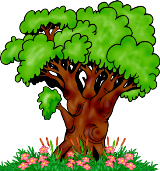  Жило-было дерево... и оно любило маленького мальчика. Каждый день мальчик приходил к дереву, собирал его листья, делал из них корону и играл в лесного царя. Он забирался на дерево, раскачивался на ветвях и ел яблоки. И они играли в прятки. А когда он уставал, то спал в тени дерева. Мальчик любил дерево... очень сильно.
И дерево было счастливо.
Но время шло, мальчик стал старше, и дерево часто оставалось одно. Как-то однажды мальчик пришел к дереву.
— Иди, мальчик, вскарабкайся по моему стволу, покачайся на моих ветвях, поешь яблок, поиграй в моей тени и будь счастлив, — сказало дерево. 
Мальчик залез на дерево, собрал яблоки и унес их с собой. 
И дерево было счастливо. 
Но мальчик больше не приходил очень долго... и дереву стало грустно. И вот однажды мальчик вернулся. Дерево задрожало от радости. 
— Иди, мальчик, вскарабкайся по моему стволу, покачайся на моих ветвях и будь счастлив, — сказало дерево. 
— Я слишком занят, чтобы лазить по деревьям, — ответил мальчик, — Мне нужен дом, чтобы согреться, — сказал он, — Я хочу иметь жену и детей, поэтому мне нужен дом. Ты можешь дать мне дом?
— У меня нет дома, — сказало дерево. — Лес — мой дом, но ты можешь срубить мои ветви и построить дом. Тогда ты будешь счастлив.
И мальчик срубил ветви и унес их, чтобы построить дом. И дерево было счастливо.
Но мальчик не возвращался очень долго. А когда он вернулся, дерево было так счастливо, что почти не могло говорить.
— Иди, мальчик, — прошептало оно, — иди и играй.
— Я слишком стар и печален, чтобы играть, — сказал мальчик. — Мне нужна лодка, чтобы уплыть отсюда. Ты можешь дать мне лодку?
— Сруби мой ствол и сделай лодку, тогда ты сможешь уплыть и быть счастливым.
Мальчик срубил ствол, сделал лодку и уплыл. И дерево было счастливо... но не совсем.
После долгого времени мальчик снова вернулся.
— Прости, мальчик, — сказало дерево, — но я больше ничего не могу дать тебе. Моих яблок больше нет.
— Мои зубы не годятся для яблок, — сказал мальчик.
— Моих ветвей больше нет, — сказало дерево, — ты не можешь
качаться на них.
— Я слишком стар, чтобы качаться на ветвях, — сказал мальчик. 
— Моего ствола больше нет, — сказало дерево, — ты не можешь карабкаться.
— Я слишком устал, чтобы карабкаться, — сказал мальчик.
— Прости, — вздохнуло дерево, — я хотело бы дать тебе хоть что- нибудь, но у меня ничего не осталось. Я просто старый пень. Прости...
— Теперь мне многого не надо, — сказал мальчик, — просто тихое место, чтобы сесть и отдохнуть. Я очень устал.
— Хорошо, — сказало дерево, вытягиваясь, насколько это было возможно, — хорошо, старый пень годится для того, чтобы на нем сидели и отдыхали. Иди, Мальчик, садись.  Садись и отдохни.
И мальчик так и сделал. И дерево было счастливо.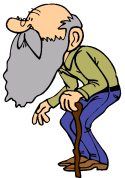 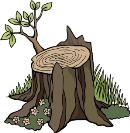 ******************************************************************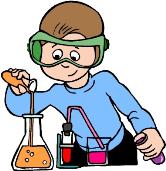 Висягин Артём, 5 классЗначение слова «химия»:ХИ́МИЯ, -и, ж. 1. Наука, изучающая превращения веществ, сопровождающиеся изменением их состава и (или) строения. Прикладная химия. Неорганическая химия. Органическая химия. Теоретическая химия. Учебник химии. 2. Качественный состав чего-л. Химия нефти. Химия крови.Происхождение слова:Существует несколько версий. 

Согласно первой версии, термин «химия» произошел от египетского слова «Хем» - арабского названия этой страны. В таком случае «химия» можно перевести как «египетская наука».

Это же слово означало «черный» - видимо, по цвету почвы в долине реки Нил, протекающей по территории Египта (в противовес бесплодным пескам пустыни. «Кем», или «Хем» (Khemia – «Черная страна», «страна с черной землей») - так называли в древней Греции Египет; этот термин встречается у Плутарха. В таком варианте слово «химия»  переводится как «черная наука» или «наука черной земли», но и в этом случае имеется в виду Египет, то есть смысл такого перевода такой же, как в первом варианте. 

Вторая версия выводит слово «химия» из греческого χυμος («хюмос»), которое можно перевести как «сок растения». Этот термин встречается в рукописях, содержащих сведения по медицине и фармакологии. 

Согласно же третьей версии, слово «химия» происходит от другого греческого слова - χυμα («хюма»), означающего «литье», «сплав». В таком случае «химия» - это искусство литья выплавки металлов, то есть металлургии. 

 Термин «химия» впервые употребил греческий алхимик Зосима Панополитанский в V веке н. Э. Он использовал этот термин в смысле «настаивание», «наливание». Современное слово для обозначения науки химии произошло от позднелатинского chimia и является интернациональным: например, в английском языке - chemistry, в немецком - Chemie, французском - chimie. В русском языке этот термин появился в эпоху Петра I.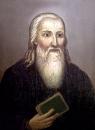 Строение слова:Корень – хими-      окончание – яФормы слова: химии, химию, химиейОднокоренные слова: химик, химический, химичить, химизировать, алхимик, агрохимический, авиахимический, геохимия, биохимия …Цитаты со словом «химия»: - Кто не понимает ничего, кроме химии, тот и ее понимает недостаточно. Георг Кристоф Лихтенберг (1742–1799) — немецкий физик- Химия сама создаёт свой объект. Эта творческая способность, сходная с творческой силой искусства, существенным образом отличает её от естественных и исторических наук. Марселен Бертло (1827–1907) — французский химикПритча о пользе химииБурмистрова Татьяна   Однажды к Мудрецу пришел Дима Менделеев, ученик 9 класса, и начал жаловаться на свою жизнь. Не задалась она у него: по химии в школе одни «двойки». Да, да, не удивляйтесь: полный тезка великого ученого не любил и не понимал химию.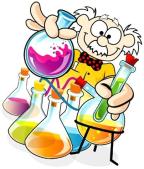       - Ну, скажите, Наимудрейший, зачем мне знать закон действующих масс или Периодический закон  Менделеева? Ему там что-то приснилось, а я мучайся, учи. Где мне применять эти законы? Понимаю, математику нужно знать, чтобы деньги считать, биологию – чтобы знать, какую таблетку принять от температуры, русский – чтобы красиво написать письмо Деду Морозу. А химия? Ну, зачем нужна человеку? Чтобы мозги «кипели» от непонятных формул?      Долго Мудрец слушал Димкины стенания. А потом взял его за руку и вывел в сад:     - Посмотри,- сказал он. – Вот сосна и яблоня. Какое из этих деревьев более красивое и полезное?     - Да разве можно их сравнивать?! Они оба нужны людям и по-своему хороши. А причем тут химия? Химия – это предмет, который изучается в школе по понедельникам и средам. И все!     - Значит, ты ничего не понял, - вздохнул Мудрец. – Ну, хорошо, с завтрашнего дня химия исчезнет из твоей жизни.     На следующий день проснулся Менделеев и сразу же заглянул в дневник. И… о, чудо! Из расписания испарилась химия.     С радостным воплем побежал Димка в ванную комнату и…остолбенел. Загадочным образом с полок исчезли все чистящие, моющие средства, средства личной гигиены и косметика.   - Ну, и пусть, - подумал Дима, - обойдусь. Умывались же наши предки золой, только здоровей буду!     А дальше начался полный хаос. Сначала отключилось электричество, газ.  Потом исчезла одежда, обувь, посуда из керамики и стекла. Сковородки и кастрюли важно продефилировали  мимо него и скрылись за дверью. Из холодильника в раз испарились его любимые продукты: йогурт, кефир, колбаса и сосиски.     - Ну и пусть! – со слезами на глазах воскликнул  Менделеев. – Поем хлебушка.     Открывает хлебницу, а вместо вкусной, сдобной булочки - табличка, и на ней огромными буквами: «Хлеба нет. Вредители уничтожили весь урожай зерновых».     Схватив портфель, голодный и злой, Димка поплелся на автобусную остановку. Идет – и  понимает, что как-то необычно тихо вокруг. Нет ни одного автомобиля. На вопрос Димки  «Куда подевался транспорт?» прохожие только пожимали плечами.    - Какой-то доисторический век, подумал Димка. – Да и понятно: в стране нет ни металла, ни резины, ни пластмассы. А бензин – это вообще из области фантастики!    И тут Менделееву стало поистине страшно. С мыслью «Мне нужен врач» Менделеев помчался в больницу.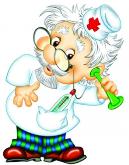  - На что жалуетесь, молодой человек?- Сердце… Очень больно…Колет…- Принимайте от желудка кору дуба, больной.- Какой желудок, какая кора?! Возьмите у меня анализы, пропишите лекарства!- Лабораторий нет, да и  лекарств нет. Что вы переживаете, пациент, я прекрасно ставлю диагноз «на глазок».И тут вспомнил Димка слова учителя химии: «Хороший врач – всегда хороший химик».Это было последней каплей. С криком «Я все понял» Димка помчался к Мудрецу. 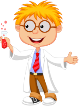 - Я все понял, Великий Мудрец, Каждая наука, как и дерево, по-своему важны людям. Так что учите химию, господа!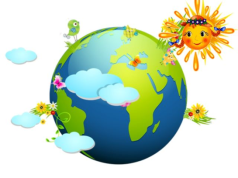  Святобог Максим, 5 классЛексическое значение слова «земля»ЗЕМЛЯ́1, -и́, вин. зе́млю, мн. зе́мли, земе́ль, зе́млям, ж. 1. Третья от Солнца, обитаемая нами планета (с прописной буквы). Земля движется вокруг Солнца. Окружность Земли. Луна — спутник Земли. □ От Земли до Солнца около 150 миллионов километров; пролететь это расстояние — то же, что 4000 раз объехать кругом Земли. С. Вавилов, Глаз и Солнце. || Место жизни и деятельности людей. Слухом земля полнится. Поговорка. [Сальери:] Все говорят: нет правды на земле, Но правды нет — и выше. Пушкин, Моцарт и Сальери. И сколько вообще обидного на земле, чего вовсе не нужно. М. Горький, В людях. 2. Суша, земная твердь (в отличие от водного или воздушного пространства). В воображении невольно возникает мысль о близости берега, земли. Гл. Успенский, Очерки переходного времени. Ночь будет страшная, и буря будет злая, Сольются в мрак и гул и небо и земля. Фет, Приметы. По времени должен был уже показаться Сахалин, но никакой земли поблизости не было видно. Чаковский, У нас уже утро. 3. Верхний, поверхностный слой коры нашей планеты, а также ее более глубокие слои; почва, грунт. Пахать землю. В недрах земли. □ Мертвые в землю зарыты; больные Скрыты в землянках; рабочий народ Тесной гурьбой у конторы собрался. Н. Некрасов, Железная дорога. [Виктору] нетерпеливо хотелось в шахту, или, как он теперь говорил, под землю. — Под землей будем работать! — хвастался он Андрею. Горбатов, Донбасс. || Поверхность, плоскость, на которой мы стоим, по которой движемся. Веселый, свежий ветер гулял над землею и в меру шумел и играл, все шевеля и ничего не тревожа. Тургенев, Первая любовь. По тебе ль, нива, ветер разгуливал, Гнул колосья твои до земли. А. К. Толстой, Уж ты нива моя, нивушка. 4. Рыхлое темно-бурое вещество, входящее в состав коры нашей планеты. Песок с землей. Комок земли. □ Бешено кидаясь на берега, оно [море] оставляет рыб, ракушки и уносит песок, землю и прочее. И. Гончаров, Фрегат «Паллада». Тут он заметил, что окоп рядом засыпан свежей землей. Симонов, Пехотинцы. 5. Территория, находящаяся в чьем-л. владении, пользовании; обрабатываемая, используемая в сельскохозяйственных целях почва. Залежные земли. Пахотная земля. Колхозная земля. Помещичья земля. Церковные земли. Национализация земли. Освоение новых земель. □ — Земли мало [у крестьян]! я и так удивляюсь, как они концы с концами сводят. Тургенев, Бурмистр. 6. Высок. Страна, государство. [Пимен:] Да ведают потомки православных Земли родной минувшую судьбу. Пушкин, Борис Годунов. Все славянские земли волновались и готовились к восстанию. Тургенев, Накануне. После Батыева нашествия отшумела слава Киева. Русская земля стала расти и крепнуть вокруг Москвы. А. Н. Толстой, Стыд хуже смерти. 7. Устар. Поле, фон (ткани, обоев), по которому сделан рисунок. ЗЕМЛЯ 2 – устарелое название буквы «з»Происхождение слова «земля»Древнерусское — земь (наземь, оземь). Старославянское — земля. Древнепрусское — semme (земля). Земля — «планета, населенная людьми»; «почва, верхний пласт земной коры»; «суша (в отличие от водного пространства)»; «часть территории». С XI в. в древнерусском языке слово употреблялось в широком значении (земля, мир, страна, собственность, имение и др.). Слово является исконным. Современная форма явилась результатом нескольких фонетических процессов, которые привели к тому, что на месте изначального zemja из-за звука j («йот») появился звук «л». Общеславянская основа zem изначально имела значение «низ».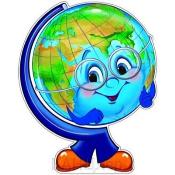 Однокоренные слова: земелька, землица, земляной, земельный, земляк, землянин, землистый, земной, земский, безземелье, заземление, подземелье, подземный…Строение словаземл/яСинонимы: суша, твердь, планета, грунт, почва, материк, мир, территория…Антонимы:  небо, водаФразеологизмы, пословицы, поговорки со словом «земля»Земля обетованная. Земля горит под ногами. Земля ушла из-под ног. Землю роет! Пуп земли. Соль земли. Из-под земли достать. За тридевять земель. Как сквозь землю провалился. Видеть на два аршина под землёй. Словно из (из-под) земли вырасти. Стереть с лица земли. Сровнять с землёй. Земли под собой не чуять.Земля – тарелка: что положишь, то и возьмёшь. Без хозяина земля – круглая сирота. Своя земля и в горсти мила. Земля – кормилица. Кто землю лелеет, того и земля жалеет…Сказка «На чём держится Земля»?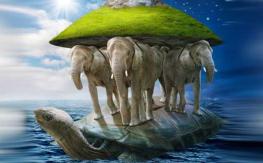 Скоро ли сказка сказывается, да не скоро дело делается. Давным-давно наша Земля держалась на Черепахе, а та лежала на спинах трех Слонов, которые в свою очередь стояли на громадном Ките. А Кит вот уже миллионы лет плавал в безбрежном Всемирном океане. Собрались как-то раз ученые мужи и подумали: «Ах, если ведь Киту, Черепахе и Слонам надоест держать нашу Землю, мы ведь все утонем в океане!» И тогда решили они поговорить с Животными:– Не тяжело ли вам, дорогие наши Кит, Черепаха и Слоны, держать Землю?На что им те ответили:– Честное слово, пока живы Слоны, пока жив Кит и пока жива Черепаха, ваша Земля в безопасности! Мы будем ее держать до скончания века!Однако ученые мужи не поверили им и решили привязать нашу Землю так, чтобы она не упала в океан. Взяли они гвозди и приколотили Землю к панцирю Черепахи, взяли они чугунные цепи и приковали Слонов, чтоб те не убежали в цирк, если надоест держать нас. А потом и вовсе взяли тугие канаты и привязали Кита. Рассердились животные и зарычали: «Честное слово, Кит сильнее морских канатов, честное слово, Черепаха крепче железных гвоздей, честное слово, Слоны прочнее любых цепей!». Разрушили они свои оковы и уплыли в океан. Ох, как испугались наши ученые мужи! Но вдруг смотрят, никуда Земля не падает, так и висит в воздухе. «На чем же держится Земля?» – подумали они. И до сих не могут понять, что только на Честном Слове и держится.***************************************************************************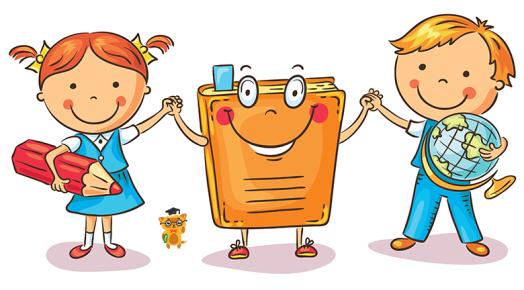 МБОУ «Борская средняя общеобразовательная школа»e-mail:  bor-server@yandex.ru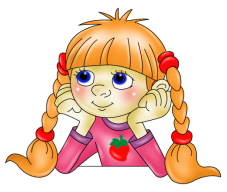 	Руководитель проекта:    Мишукова Надежда Анатольевна,                          учитель русского языка и литературыаккуратный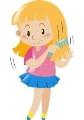 чистоплотныйчистюлячистотакрасивыйнеряшливый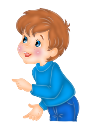 неаккуратныйнечистоплотныйгрязныйнечистый 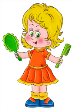 Опрятный не нравится неряхе.Любит, любит умыватьсяИ красиво одеваться.Он чистюля аккуратный,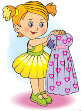         Значит, человек ….Авторы: Зайцева К., Солонкина Н.Строение слова:приставка - отсутствуеткорень – баскет-, -бол- суффикс - отсутствуетокончание - отсутствует